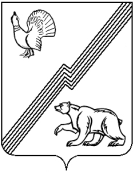 АДМИНИСТРАЦИЯ ГОРОДА ЮГОРСКАХанты-Мансийского автономного округа – Югры ПОСТАНОВЛЕНИЕот 01 июня 2015 года 									   № 2215О внесении изменений в постановление администрации города Югорска от 31.10.2013 № 3278В связи с уточнением объемов финансирования программных мероприятий, в соответствии с постановлением Правительства Ханты-Мансийского автономного округа – Югры от 09.10.2013 № 419-п «О государственной программе Ханты-Мансийского автономного округа – Югры «Социально – экономическое развитие, инвестиции и инновации Ханты-Мансийского автономного округа – Югры на 2014 – 2020 годы» и в соответствии с постановлением администрации города Югорска от 07.10.2013 № 2906 «О муниципальных и ведомственных целевых программах города Югорска»,:1. Внести в приложение к постановлению администрации города Югорска от 31.10.2013 № 3278 «О муниципальной программе города Югорска «Социально-экономическое развитие и совершенствование государственного и муниципального управления в городе Югорске  на 2014 - 2020 годы» (с изменениями от 24.01.2014 № 160, от 28.03.2014 № 1188, от 30.04.2014 № 1885, от 04.06.2014 № 2519, от 06.08.2014 № 3997, от 15.10.2014 № 5383, от 14.11.2014 № 6225, от 27.11.2014 № 6446, от 22.12.2014 № 7220, от 30.12.2014 № 7406, от 02.02.2015 № 482) следующие изменения:1.1. Паспорт муниципальной программы изложить в новой редакции (приложение 1). 1.2. Абзац пятьдесят восьмой раздела 2 изложить в следующей редакции:«Механизм мониторинга показателей непосредственных и конечных результатов реализации муниципальной программы».1.3. Абзацы шестьдесят четвертый – семьдесят седьмой раздела 2 изложить в следующей редакции:«Показатель «Количество субъектов малого и среднего предпринимательства (включая индивидуальных предпринимателей) в расчете на 1 тыс. населения города Югорска» расчетный, определяется как отношение количества малых предприятий (включая микропредприятия), средних предприятий и индивидуальных предпринимателей к среднегодовой численности постоянного населения, умноженное на 1 000 (на основании данных ЕГРЮЛ, ЕГРИП, оценки Росстата среднегодовой численности постоянного населения).Показатель «Доля среднесписочной численности работников (без внешних совместителей), занятых на микропредприятиях, малых и средних предприятиях и у индивидуальных предпринимателей, в общей численности занятого населения» расчетный, определяется как отношение среднесписочной численности  работающих (без внешних совместителей и работающих по договорам ГПХ) по полному кругу организаций города Югорска к среднесписочной численности работников (без внешних совместителей), занятых на микропредприятиях, малых и средних предприятиях и у индивидуальных предпринимателей. Расчет производится на основании данных предоставленных ГУ Управление пенсионного фонда Российской Федерации в городе Югорске, формы № П-4 «Сведения о численности и заработной плате работников».Показатель «Доля налоговых поступлений в бюджет города Югорска, уплачиваемых субъектами малого и среднего предпринимательства (включая индивидуальных предпринимателей) от общего объема налоговых поступлений в бюджет города Югорска» определяется как соотношение объема налоговых поступлений в бюджет города Югорска, уплачиваемых субъектами малого и среднего предпринимательства (включая индивидуальных предпринимателей) по налогам на совокупный доход к общему объему налоговых доходов в бюджет города Югорска, в процентах.Показатель «Количество вновь зарегистрированных субъектов малого (микро) предпринимательства (включая ИП)» определяются по данным государственной регистрации, учтенных в Едином государственном реестре индивидуальных предпринимателей (ЕГРИП) и Едином государственном реестре юридических лиц (ЕГРЮЛ).Показатель «Количество субъектов малого и среднего предпринимательства, получивших поддержку» определяется по данным Реестра субъектов малого и среднего предпринимательства - получателей поддержки.Показатель «Количество созданных рабочих мест субъектами получившими поддержку» по данным, предоставленным субъектом малого и среднего предпринимательства – получателя поддержки.».1.4. Подраздел 3.2 раздела 3 изложить в следующей редакции:« 3.2. Подпрограмма II «Развитие малого и среднего предпринимательства»3.2.1.	Анализ нормативных правовых актов с целью совершенствования законодательства, регулирующего деятельность Субъектов - реализация мероприятия позволит своевременно реагировать и адаптировать систему муниципальных правовых актов регулирующих вопросы поддержки предпринимательства в связи с изменениями федерального и окружного законодательства.3.2.2.	Взаимодействие с организациями, образующими инфраструктуру поддержки субъектов малого и среднего предпринимательства, Советом предпринимателей, организация межмуниципального сотрудничества – заключение и реализация  соглашений  о взаимном сотрудничестве по вопросам развития малого и среднего предпринимательства администрацией города Югорска с Советом предпринимателей города Югорска, соглашений о межмуниципальном сотрудничестве, совместная организация и проведение конкурсов, круглых столов, обучающих мероприятий среди субъектов малого и среднего предпринимательства. Данное мероприятие направлено на выработку единообразного подхода в реализации механизмов поддержки малого и среднего предпринимательства.3.2.3. Ведение реестра субъектов малого и среднего предпринимательства - получателей поддержки - ведение реестра осуществляется в целях открытости, прозрачности и доступности информации об оказанной финансовой и имущественной поддержке субъектам малого и среднего бизнеса на территории города Югорска. Мероприятие позволит унифицировать перечень получателей государственной поддержки.3.2.4. Организация работы Координационного совета по  развитию малого и среднего предпринимательства - цель работы Координационного совета – активизация взаимодействия малого и среднего предпринимательства с органами местного самоуправления для выработки согласованных решений и действий в отношении малого и среднего бизнеса.  Основными задачами Координационного совета являются:- привлечение субъектов малого и среднего предпринимательства к участию в формировании и реализации муниципальной политики в области развития малого и среднего предпринимательства;- выдвижение и поддержка инициатив, имеющих общегородское значение и направленных на реализацию политики по развитию малого и среднего предпринимательства в городе Югорске;- привлечение граждан, общественных объединений и представителей средств массовой информации к обсуждению вопросов, касающихся реализации прав граждан на предпринимательскую деятельность и выработка рекомендаций.Мероприятие направлено на формирование единого понимания роли малого и среднего предпринимательства как важной составляющей социально-экономического развития автономного округа и необходимости эффективной государственной поддержки его развития. 3.2.5. Обеспечение функционирования (наполнения актуальной информацией) раздела «Для бизнеса» на портале органов местного самоуправления города Югорска и раздела «Предпринимательство» на официальном сайте администрации города Югорска – мероприятие направлено на информирование граждан об имеющейся нормативно-правовой базе, инфраструктуре поддержки, проводимых мероприятиях для малого и среднего предпринимательства на территории муниципального образования.3.2.6. Предоставление в пользование муниципального имущества согласно утвержденному реестру – оказание имущественной поддержки субъектам малого и среднего бизнеса осуществляется в виде передачи во владение и (или) в пользование муниципального имущества, в том числе земельных участков, зданий, строений, сооружений, нежилых помещений, оборудования, машин, механизмов, установок, транспортных средств, инвентаря, инструментов на возмездной или безвозмездной основах. Порядок и условия оказания имущественной поддержки Субъектов и Организаций устанавливается в соответствии с Порядком управления и распоряжения имуществом, находящимся в собственности муниципального образования городской округ город Югорск, Положением о приватизации имущества муниципального образования городской округ город Югорск, другими муниципальными правовыми актами.3.2.7. Организация мониторинга деятельности малого и среднего предпринимательства в городе Югорске в целях определения приоритетных направлений развития и формирование благоприятного общественного мнения о малом и среднем предпринимательстве - ежегодный мониторинг развития малого и среднего предпринимательства в городе Югорске позволит выявить перспективные направления деятельности субъектов малого и среднего бизнеса, спрогнозировать выраженные зоны экономического роста (снижения) на потребительском рынке, определить приоритетные виды экономической деятельности для муниципального образования. Формирование благоприятного общественного мнения о малом и среднем предпринимательстве города Югорска будет осуществляться путем создания видеофильмов, сюжетов, подготовки и размещения информации, отражающей развитие малого и среднего предпринимательства в городе, мероприятиях, осуществляемых в городе в сфере предпринимательства в печатных средствах массовой информации (СМИ), организации и проведении публичных мероприятий, конкурсов, бизнес-лагерей, форумов. 3.2.8. Проведение образовательных мероприятий для Субъектов и Организаций - основной целью мероприятия является повышение образовательного и информационного уровня предпринимателей, формирование предпринимательского менталитета, ориентированного на знание рынка. 3.2.9. Развитие молодежного предпринимательства. Мероприятие направлено на вовлечение молодежи в предпринимательскую деятельность путем предоставления субсидий на создание и развитие бизнеса.3.2.10. Мероприятия подпрограммы, определенные пунктами 2.10 – 2.13, 2.15 направлены на повышение доступности государственной поддержки для развития бизнеса путем предоставления субсидий по частичной компенсации фактически произведенных и документально подтвержденных затрат.3.2.11. Предоставление грантовой поддержки социальному предпринимательству и грантовая поддержка начинающих предпринимателей позволит привлечь в предпринимательскую деятельность граждан города в наиболее приоритетные сферы экономики города. 3.2.12. Для получения поддержки в соответствии с подпрограммой II Субъекты должны отвечать следующим требованиям:- соответствовать условиям, установленным к ним федеральным законодательством для получения поддержки;- быть зарегистрированным и осуществлять деятельность в городе Югорске;- не иметь задолженности по уплате налогов и взносов в бюджеты любого уровня и государственные внебюджетные фонды;- осуществление деятельности по социально значимым (приоритетным) направлениям:промышленное производство (за исключением производства подакцизных товаров);производство продукции стройиндустрии;производство товаров народного потребления;организация производства с использованием вторичного сырья, сбор, утилизация и переработка твердых бытовых отходов;строительство объектов жилищного, производственного и социального назначения;быстровозводимое домостроение;производство, переработка и реализация сельскохозяйственной продукции;сбор и переработка дикоросов;переработка леса;оказание услуг общественного питания (за исключением реализации алкогольной и спиртосодержащей продукции);оказание услуг по благоустройству и озеленению города;оказание услуг в сфере жилищно-коммунального хозяйства;оказание бытовых услуг населению;оказание туристических услуг (развитие внутреннего туризма – туризм в пределах территории Российской Федерации);предоставление услуг дошкольного образования, дополнительного образования;социальные услуги;услуги в сфере семейного, молодежного и детского досуга;декоративно-прикладное творчество, ремесленническая деятельность;оказание ветеринарных услуг;оказание услуг в сфере физической культуры и спорта;оказание услуг по пассажирским перевозкам детей, пенсионеров, инвалидов, «социальное такси»;IT – технологии;оказание услуг по переоборудованию транспортных средств на газомоторное топливо. 3.2.13. Приоритетное право на получение поддержки имеют Субъекты, соответствующие одному из следующих критериев:- осуществляющие производство товаров (работ, услуг);- создающие новые рабочие места;- выплачивающие среднемесячную заработную плату не ниже полуторакратного размера прожиточного минимума, установленного в Ханты-Мансийском автономном округе-Югре.».1.5. Абзац двадцать второй раздела 4 изложить в следующей редакции: «Ответственный исполнитель представляет в Депэкономики Югры отчетность по форме и в сроки, утвержденные Депэкономики Югры.». 1.6. Таблицы 4, 5 изложить в новой редакции (приложение 2).2. Опубликовать постановление в газете «Югорский вестник» и разместить на официальном сайте администрации города Югорска.3. Настоящее постановление вступает в силу после его официального опубликования в газете «Югорский вестник».4.	Контроль за выполнением постановления возложить на начальника управления экономической политики администрации города Югорска И.В. Грудцыну.Глава администрации города Югорска                                                               М.И. БодакПроект нормативного правового акта коррупциогенных факторов не содержит ____________Начальник управления экономической политики                                                   И.В. ГрудцынаПриложение 1 к постановлениюадминистрации города Югорскаот 01.06.2015  № 2215Паспорт муниципальной программыПриложение 2 к постановлениюадминистрации города Югорскаот____________  №_______Таблица 4Система показателей, характеризующих результаты реализации муниципальной программы«Социально-экономическое развитие и совершенствование государственного и муниципального управления в городе Югорскена 2014-2020 годы»Таблица 5 Перечень мероприятий муниципальной программы города Югорска«Социально-экономическое развитие и совершенствование государственного и муниципального управления в городе Югорскена 2014-2020 годы»*Соисполнителями мероприятия являются органы и структурные подразделения администрации города Югорска:Департамент муниципальной собственности и градостроительстваДепартамент жилищно-коммунального и строительного комплексаДепартамент финансовУправление информационной политики Управление социальной политикиУправление образованияУправление культурыУправление жилищной политикиУправление по вопросам муниципальной службы, кадров и архивовУправление бухгалтерского учета и отчетностиМуниципальное казенное учреждение «Централизованная бухгалтерия»Муниципальное казенное учреждение «Служба обеспечения органов местного самоуправления»Наименование муниципальной программыСоциально-экономическое развитие и совершенствование государственного и муниципального управления в городе Югорске на 2014 - 2020 годыДата утверждения муниципальной программы (наименование соответствующего нормативного правового акта)постановление администрации города Югорска от 31.10.2013 № 3278 «О муниципальной программе города Югорска «Социально-экономическое развитие и совершенствование государственного и муниципального управления в городе Югорске на 2014-2020 годы»Ответственный исполнитель муниципальной программыУправление экономической политикиСоисполнители муниципальной программыДепартамент муниципальной собственности и градостроительстваДепартамент жилищно-коммунального и строительного комплексаДепартамент финансовУправление информационной политики Управление социальной политикиУправление образованияУправление культурыУправление жилищной политикиУправление по вопросам муниципальной службы, кадров и архивовУправление бухгалтерского учета и отчетностиМуниципальное казенное учреждение «Централизованная бухгалтерия»Муниципальное казенное учреждение «Служба обеспечения органов местного самоуправления»Цели муниципальной программыПовышение качества стратегического планирования и управления.Создание условий для устойчивого развития малого и среднего предпринимательства на территории города Югорска, повышение роли малого и среднего предпринимательства в экономике муниципального образования.Устойчивое развитие агропромышленного комплекса. Создание условий для предоставления государственных и муниципальных услуг по принципу «одного окна».Реализация основных направлений государственной политики в области социально-трудовых отношений и охраны труда. Задачи муниципальной программы Подпрограмма I Задача 1. Формирование системы целеполагающих документов муниципального образования.Задача 2. Повышение качества анализа и разработки (уточнения) стратегии, прогнозов, мониторингов социально-экономического развития города Югорска, муниципальных программ и ведомственных целевых программ города Югорска, повышение качества муниципального управления и администрирования госполномочий. Подпрограмма IIЗадача 1. Совершенствование нормативной правовой базы, форм и механизмов взаимодействия органов местного самоуправления, субъектов малого и среднего предпринимательства, организаций, образующих инфраструктуру поддержки субъектов малого и среднего предпринимательства.Задача 2. Совершенствование механизмов финансовой и имущественной поддержки. Формирование благоприятного общественного мнения о малом и среднем предпринимательстве.Подпрограмма III Задача 1. Обеспечение исполнения отдельного государственного полномочия по поддержке сельскохозяйственных производителей. Подпрограмма IV Задача 1. Совершенствование нормативной правовой базы регулирующей вопросы предоставления государственных и муниципальных услуг через многофункциональный центр.Задача 2. Оптимизация предоставления государственных и муниципальных услуг, путем организации их предоставления по принципу «одного окна».Подпрограмма VЗадача 1. Развитие социального партнерства на территории города Югорска;Задача 2. Обеспечение реализации отдельных государственных полномочий по государственному управлению охраной труда.Подпрограммы муниципальной программы Подпрограмма I « Совершенствование системы муниципального стратегического управления»Подпрограмма II «Развитие малого и среднего предпринимательства»Подпрограмма III «Развитие агропромышленного комплекса»Подпрограмма IV «Предоставление государственных и муниципальных услуг через многофункциональный центр (МФЦ)» Подпрограмма V «Совершенствование социально-трудовых отношений и охраны труда»Целевые показатели муниципальной программы (показатели непосредственных результатов)- наличие Стратегии социально-экономического развития муниципального образования городской округ город Югорск;- уровень отклонения фактических параметров основных показателей социально – экономического развития города за отчетный год от параметров, утвержденных в прогнозе социально – экономического развития на соответствующий финансовый год не более 20%;- доля размещенной в сети Интернет информации в общем объеме обязательной к размещению в соответствии с действующим законодательством и муниципальными правовыми актами 100%;- наличие нормативно-правовых актов, необходимых для исполнения полномочий в сфере развития малого и среднего предпринимательства, соответствующих действующему законодательству 100%;- увеличение количества вновь зарегистрированных субъектов малого (микро) предпринимательства (включая ИП) с 126 единиц до 175 единиц;- увеличение количества субъектов малого и среднего предпринимательства, получивших поддержку с 20 единиц до 37 единиц;- увеличение количества созданных рабочих мест субъектами, получившими поддержку, до 9 единиц;- сохранение количества получателей государственной поддержки осуществляющих производство сельскохозяйственной продукции;- наличие системы муниципальных правовых актов, соответствующих действующему законодательству, обеспечивающих деятельность МАУ «МФЦ» 100%;- среднее время ожидания в очереди для получения государственных (муниципальных) услуг в МФЦ не более 15 минут;- увеличение количества обращений граждан на получение государственных и муниципальных услуг в многофункциональном центре – с 0 до 44 300 единиц;- увеличение количества заключенных  коллективных договоров и прошедших уведомительную регистрацию в администрации города Югорска с 27 до 40 единиц;- увеличение количества работодателей, заключивших с администрацией города Югорска Соглашения о проведении координационных мероприятий в сфере труда  с 22 до 32 единиц;- увеличение количества аттестованных рабочих мест в организациях города Югорска с 8,5 до 8,9 тысяч мест;- увеличение количества организаций города Югорска, подавших в установленном порядке декларацию соответствия условий труда государственным нормативным требованиям охраны труда с 7 до 15 единиц.Сроки реализации муниципальной программыПрограмма реализуется с 2014 по 2020 годыФинансовое обеспечение муниципальной программы Объем финансирования Программы в 2014 -2020 годах составит 1 845 065,1 тыс. рублей, в том числе:- в разрезе источников финансирования:федеральный бюджет – 30 635,9 тыс. рублей;бюджет автономного округа – 566 103,0 тыс. рублей;местный бюджет – 1 248 326,2 тыс. рублей;- по годам:2014 год – 312 957,0 тыс. рублей, из них:федеральный бюджет – 7 777,2 тыс. рублей;бюджет автономного округа – 133 238,3 тыс. рублей;местный бюджет – 171 941,5 тыс. рублей;2015 год – 326 252,3 тыс. рублей, из них:федеральный бюджет – 6 416,6 тыс. рублей;бюджет автономного округа – 148 382,6 тыс. рублей;местный бюджет – 171 453,1 тыс. рублей;2016 год – 323 312,9 тыс. рублей, из них:федеральный бюджет 8 185,0 тыс. рублей;бюджет автономного округа – 140 219,9 тыс. рублей;местный бюджет – 174 908,0 тыс. рублей;2017 год – 327 293,3 тыс. рублей, из них:федеральный бюджет – 8 257,1 тыс. рублей;бюджет автономного округа – 144 262,2 тыс. рублей;местный бюджет – 174 774,0 тыс. рублей;2018 год – 179 728,4 тыс. рублей, из них:федеральный бюджет – 0 тыс. рублей;бюджет автономного округа – 0 тыс. рублей;местный бюджет – 179 728,4 тыс. рублей;2019 год 184 975,0 тыс. рублей, из них:федеральный бюджет – 0 тыс. рублей;бюджет автономного округа – 0 тыс. рублей;местный бюджет – 184 975,0  тыс. рублей;2020 год – 190 546,2 тыс. рублей, из них:федеральный бюджет – 0 тыс. рублей;бюджет автономного округа – 0 тыс. рублей;местный бюджет – 190 546,2 тыс. рублей Ожидаемые результаты реализации муниципальной программы(показатели конечных результатов)- наличие системы целеполагающих документов, актуализированных (приведенных в соответствие) действующему законодательству, приоритетам развития автономного округа и муниципального образования 100%;- увеличение количества субъектов малого и среднего предпринимательства (включая индивидуальных предпринимателей) в расчете на 1 тыс. человек населения города Югорска с 42,4 единиц до 45,0 единиц;- увеличение доли среднесписочной численности работников (без внешних совместителей), занятых на микропредприятиях, малых и средних предприятиях и у индивидуальных предпринимателей, в общей численности занятого населения с 21,7 до 22,6%;- увеличение доли налоговых поступлений в бюджет города Югорска, уплачиваемых субъектами малого и среднего предпринимательства (включая индивидуальных предпринимателей) от общего объема налоговых поступлений в бюджет города Югорска с 8% до 10%;- освоение средств, переданных на исполнение отдельного государственного полномочия по поддержке сельскохозяйственных производителей не менее 100% ежегодно;- уровень удовлетворенности граждан города Югорска качеством предоставления государственных и муниципальных услуг в МФЦ – не менее 90%;- увеличение удельного веса заключенных коллективных договоров от общего количества зарегистрированных организаций на территории города Югорска с 4,0% до 5,8%;- увеличение удельного веса работников занятых на рабочих местах, прошедших аттестацию по условиям труда с 69,7 % до 80 % от общего количества рабочих мест;- увеличение доли работников, занятых во вредных и (или) опасных условиях труда, работающих в организациях города Югорска, прошедших периодический медицинский осмотр с 95% до 98% от общего количества работников, подлежащих прохождению периодических медосмотров.№Наименование показателей результатовЕд. измеренияБазовый показатель на начало реализации программыЗначение показателя по годамЗначение показателя по годамЗначение показателя по годамЗначение показателя по годамЗначение показателя по годамЗначение показателя по годамЗначение показателя по годамЦелевое значение показателя на момент окончания действия программы№Наименование показателей результатовЕд. измеренияБазовый показатель на начало реализации программы2014 год2015 год2016 год2017 год2018 год2019 год2020 годЦелевое значение показателя на момент окончания действия программы123456789101112Показатели непосредственных результатовПоказатели непосредственных результатовПоказатели непосредственных результатовПоказатели непосредственных результатовПоказатели непосредственных результатовПоказатели непосредственных результатовПоказатели непосредственных результатовПоказатели непосредственных результатовПоказатели непосредственных результатовПоказатели непосредственных результатовПоказатели непосредственных результатовПоказатели непосредственных результатовПодпрограмма I «Совершенствование системы муниципального стратегического управления»Подпрограмма I «Совершенствование системы муниципального стратегического управления»Подпрограмма I «Совершенствование системы муниципального стратегического управления»Подпрограмма I «Совершенствование системы муниципального стратегического управления»Подпрограмма I «Совершенствование системы муниципального стратегического управления»Подпрограмма I «Совершенствование системы муниципального стратегического управления»Подпрограмма I «Совершенствование системы муниципального стратегического управления»Подпрограмма I «Совершенствование системы муниципального стратегического управления»Подпрограмма I «Совершенствование системы муниципального стратегического управления»Подпрограмма I «Совершенствование системы муниципального стратегического управления»Подпрограмма I «Совершенствование системы муниципального стратегического управления»Подпрограмма I «Совершенствование системы муниципального стратегического управления»Задача 1. Формирование системы целеполагающих документов муниципального образованияЗадача 1. Формирование системы целеполагающих документов муниципального образованияЗадача 1. Формирование системы целеполагающих документов муниципального образованияЗадача 1. Формирование системы целеполагающих документов муниципального образованияЗадача 1. Формирование системы целеполагающих документов муниципального образованияЗадача 1. Формирование системы целеполагающих документов муниципального образованияЗадача 1. Формирование системы целеполагающих документов муниципального образованияЗадача 1. Формирование системы целеполагающих документов муниципального образованияЗадача 1. Формирование системы целеполагающих документов муниципального образованияЗадача 1. Формирование системы целеполагающих документов муниципального образованияЗадача 1. Формирование системы целеполагающих документов муниципального образованияЗадача 1. Формирование системы целеполагающих документов муниципального образования1Наличие  Стратегии социально-экономического развития муниципального образования городской округ город Югорскединиц011111111Задача 2.  Повышение качества анализа и разработки (уточнения) стратегии, прогнозов, мониторингов социально-экономического развития города Югорска, муниципальных программ и ведомственных целевых программ города Югорска, повышение качества муниципального управления и администрирования госполномочийЗадача 2.  Повышение качества анализа и разработки (уточнения) стратегии, прогнозов, мониторингов социально-экономического развития города Югорска, муниципальных программ и ведомственных целевых программ города Югорска, повышение качества муниципального управления и администрирования госполномочийЗадача 2.  Повышение качества анализа и разработки (уточнения) стратегии, прогнозов, мониторингов социально-экономического развития города Югорска, муниципальных программ и ведомственных целевых программ города Югорска, повышение качества муниципального управления и администрирования госполномочийЗадача 2.  Повышение качества анализа и разработки (уточнения) стратегии, прогнозов, мониторингов социально-экономического развития города Югорска, муниципальных программ и ведомственных целевых программ города Югорска, повышение качества муниципального управления и администрирования госполномочийЗадача 2.  Повышение качества анализа и разработки (уточнения) стратегии, прогнозов, мониторингов социально-экономического развития города Югорска, муниципальных программ и ведомственных целевых программ города Югорска, повышение качества муниципального управления и администрирования госполномочийЗадача 2.  Повышение качества анализа и разработки (уточнения) стратегии, прогнозов, мониторингов социально-экономического развития города Югорска, муниципальных программ и ведомственных целевых программ города Югорска, повышение качества муниципального управления и администрирования госполномочийЗадача 2.  Повышение качества анализа и разработки (уточнения) стратегии, прогнозов, мониторингов социально-экономического развития города Югорска, муниципальных программ и ведомственных целевых программ города Югорска, повышение качества муниципального управления и администрирования госполномочийЗадача 2.  Повышение качества анализа и разработки (уточнения) стратегии, прогнозов, мониторингов социально-экономического развития города Югорска, муниципальных программ и ведомственных целевых программ города Югорска, повышение качества муниципального управления и администрирования госполномочийЗадача 2.  Повышение качества анализа и разработки (уточнения) стратегии, прогнозов, мониторингов социально-экономического развития города Югорска, муниципальных программ и ведомственных целевых программ города Югорска, повышение качества муниципального управления и администрирования госполномочийЗадача 2.  Повышение качества анализа и разработки (уточнения) стратегии, прогнозов, мониторингов социально-экономического развития города Югорска, муниципальных программ и ведомственных целевых программ города Югорска, повышение качества муниципального управления и администрирования госполномочийЗадача 2.  Повышение качества анализа и разработки (уточнения) стратегии, прогнозов, мониторингов социально-экономического развития города Югорска, муниципальных программ и ведомственных целевых программ города Югорска, повышение качества муниципального управления и администрирования госполномочийЗадача 2.  Повышение качества анализа и разработки (уточнения) стратегии, прогнозов, мониторингов социально-экономического развития города Югорска, муниципальных программ и ведомственных целевых программ города Югорска, повышение качества муниципального управления и администрирования госполномочий2Уровень отклонения фактических параметров основных показателей социально – экономического развития города за отчетный год от параметров, утвержденных в прогнозе социально – экономического развития на соответствующий финансовый год% ≤ 20 ≤ 20 ≤ 20 ≤ 20 ≤ 20 ≤ 20 ≤ 20 ≤ 20 ≤ 203Доля размещенной в сети Интернет информации в общем объеме обязательной к размещению в соответствии с действующим законодательством и муниципальными правовыми актами%100100100100100100100100100Подпрограмма  II  «Развитие малого и среднего предпринимательства»Подпрограмма  II  «Развитие малого и среднего предпринимательства»Подпрограмма  II  «Развитие малого и среднего предпринимательства»Подпрограмма  II  «Развитие малого и среднего предпринимательства»Подпрограмма  II  «Развитие малого и среднего предпринимательства»Подпрограмма  II  «Развитие малого и среднего предпринимательства»Подпрограмма  II  «Развитие малого и среднего предпринимательства»Подпрограмма  II  «Развитие малого и среднего предпринимательства»Подпрограмма  II  «Развитие малого и среднего предпринимательства»Подпрограмма  II  «Развитие малого и среднего предпринимательства»Подпрограмма  II  «Развитие малого и среднего предпринимательства»Подпрограмма  II  «Развитие малого и среднего предпринимательства»Задача 1. Совершенствование нормативной правовой базы,  форм и механизмов взаимодействия органов местного самоуправления, субъектов малого и среднего предпринимательства, организаций, образующих инфраструктуру поддержки субъектов малого и среднего предпринимательстваЗадача 1. Совершенствование нормативной правовой базы,  форм и механизмов взаимодействия органов местного самоуправления, субъектов малого и среднего предпринимательства, организаций, образующих инфраструктуру поддержки субъектов малого и среднего предпринимательстваЗадача 1. Совершенствование нормативной правовой базы,  форм и механизмов взаимодействия органов местного самоуправления, субъектов малого и среднего предпринимательства, организаций, образующих инфраструктуру поддержки субъектов малого и среднего предпринимательстваЗадача 1. Совершенствование нормативной правовой базы,  форм и механизмов взаимодействия органов местного самоуправления, субъектов малого и среднего предпринимательства, организаций, образующих инфраструктуру поддержки субъектов малого и среднего предпринимательстваЗадача 1. Совершенствование нормативной правовой базы,  форм и механизмов взаимодействия органов местного самоуправления, субъектов малого и среднего предпринимательства, организаций, образующих инфраструктуру поддержки субъектов малого и среднего предпринимательстваЗадача 1. Совершенствование нормативной правовой базы,  форм и механизмов взаимодействия органов местного самоуправления, субъектов малого и среднего предпринимательства, организаций, образующих инфраструктуру поддержки субъектов малого и среднего предпринимательстваЗадача 1. Совершенствование нормативной правовой базы,  форм и механизмов взаимодействия органов местного самоуправления, субъектов малого и среднего предпринимательства, организаций, образующих инфраструктуру поддержки субъектов малого и среднего предпринимательстваЗадача 1. Совершенствование нормативной правовой базы,  форм и механизмов взаимодействия органов местного самоуправления, субъектов малого и среднего предпринимательства, организаций, образующих инфраструктуру поддержки субъектов малого и среднего предпринимательстваЗадача 1. Совершенствование нормативной правовой базы,  форм и механизмов взаимодействия органов местного самоуправления, субъектов малого и среднего предпринимательства, организаций, образующих инфраструктуру поддержки субъектов малого и среднего предпринимательстваЗадача 1. Совершенствование нормативной правовой базы,  форм и механизмов взаимодействия органов местного самоуправления, субъектов малого и среднего предпринимательства, организаций, образующих инфраструктуру поддержки субъектов малого и среднего предпринимательстваЗадача 1. Совершенствование нормативной правовой базы,  форм и механизмов взаимодействия органов местного самоуправления, субъектов малого и среднего предпринимательства, организаций, образующих инфраструктуру поддержки субъектов малого и среднего предпринимательстваЗадача 1. Совершенствование нормативной правовой базы,  форм и механизмов взаимодействия органов местного самоуправления, субъектов малого и среднего предпринимательства, организаций, образующих инфраструктуру поддержки субъектов малого и среднего предпринимательства4Наличие нормативно-правовых актов, необходимых для исполнения полномочий в сфере развития малого и среднего предпринимательства, соответствующих действующему законодательству%100100100100100100100100100Задача 2. Совершенствование механизмов финансовой и имущественной поддержки. Формирование благоприятного общественного мнения о малом и среднем предпринимательствеЗадача 2. Совершенствование механизмов финансовой и имущественной поддержки. Формирование благоприятного общественного мнения о малом и среднем предпринимательствеЗадача 2. Совершенствование механизмов финансовой и имущественной поддержки. Формирование благоприятного общественного мнения о малом и среднем предпринимательствеЗадача 2. Совершенствование механизмов финансовой и имущественной поддержки. Формирование благоприятного общественного мнения о малом и среднем предпринимательствеЗадача 2. Совершенствование механизмов финансовой и имущественной поддержки. Формирование благоприятного общественного мнения о малом и среднем предпринимательствеЗадача 2. Совершенствование механизмов финансовой и имущественной поддержки. Формирование благоприятного общественного мнения о малом и среднем предпринимательствеЗадача 2. Совершенствование механизмов финансовой и имущественной поддержки. Формирование благоприятного общественного мнения о малом и среднем предпринимательствеЗадача 2. Совершенствование механизмов финансовой и имущественной поддержки. Формирование благоприятного общественного мнения о малом и среднем предпринимательствеЗадача 2. Совершенствование механизмов финансовой и имущественной поддержки. Формирование благоприятного общественного мнения о малом и среднем предпринимательствеЗадача 2. Совершенствование механизмов финансовой и имущественной поддержки. Формирование благоприятного общественного мнения о малом и среднем предпринимательствеЗадача 2. Совершенствование механизмов финансовой и имущественной поддержки. Формирование благоприятного общественного мнения о малом и среднем предпринимательствеЗадача 2. Совершенствование механизмов финансовой и имущественной поддержки. Формирование благоприятного общественного мнения о малом и среднем предпринимательстве5Количество вновь зарегистрированных субъектов малого (микро) предпринимательства (включая ИП)ед.1261431501551601651701751756Количество субъектов малого и среднего предпринимательства, получивших поддержкуед.2034343535363637377Количество созданных рабочих мест субъектами получившими поддержкуед.1356778899Подпрограмма III «Развитие агропромышленного комплекса»Подпрограмма III «Развитие агропромышленного комплекса»Подпрограмма III «Развитие агропромышленного комплекса»Подпрограмма III «Развитие агропромышленного комплекса»Подпрограмма III «Развитие агропромышленного комплекса»Подпрограмма III «Развитие агропромышленного комплекса»Подпрограмма III «Развитие агропромышленного комплекса»Подпрограмма III «Развитие агропромышленного комплекса»Подпрограмма III «Развитие агропромышленного комплекса»Подпрограмма III «Развитие агропромышленного комплекса»Подпрограмма III «Развитие агропромышленного комплекса»Подпрограмма III «Развитие агропромышленного комплекса»Задача 1.  Обеспечение исполнения отдельного государственного полномочия по поддержке сельскохозяйственных производителейЗадача 1.  Обеспечение исполнения отдельного государственного полномочия по поддержке сельскохозяйственных производителейЗадача 1.  Обеспечение исполнения отдельного государственного полномочия по поддержке сельскохозяйственных производителейЗадача 1.  Обеспечение исполнения отдельного государственного полномочия по поддержке сельскохозяйственных производителейЗадача 1.  Обеспечение исполнения отдельного государственного полномочия по поддержке сельскохозяйственных производителейЗадача 1.  Обеспечение исполнения отдельного государственного полномочия по поддержке сельскохозяйственных производителейЗадача 1.  Обеспечение исполнения отдельного государственного полномочия по поддержке сельскохозяйственных производителейЗадача 1.  Обеспечение исполнения отдельного государственного полномочия по поддержке сельскохозяйственных производителейЗадача 1.  Обеспечение исполнения отдельного государственного полномочия по поддержке сельскохозяйственных производителейЗадача 1.  Обеспечение исполнения отдельного государственного полномочия по поддержке сельскохозяйственных производителейЗадача 1.  Обеспечение исполнения отдельного государственного полномочия по поддержке сельскохозяйственных производителейЗадача 1.  Обеспечение исполнения отдельного государственного полномочия по поддержке сельскохозяйственных производителей8Количество получателей государственной поддержки осуществляющих производство сельскохозяйственной продукцииединиц5≥ 5≥ 5≥ 5≥ 5≥ 5≥ 5≥ 5≥ 5Подпрограмма IV «Предоставление государственных и муниципальных услуг через многофункциональный центр (МФЦ)» Подпрограмма IV «Предоставление государственных и муниципальных услуг через многофункциональный центр (МФЦ)» Подпрограмма IV «Предоставление государственных и муниципальных услуг через многофункциональный центр (МФЦ)» Подпрограмма IV «Предоставление государственных и муниципальных услуг через многофункциональный центр (МФЦ)» Подпрограмма IV «Предоставление государственных и муниципальных услуг через многофункциональный центр (МФЦ)» Подпрограмма IV «Предоставление государственных и муниципальных услуг через многофункциональный центр (МФЦ)» Подпрограмма IV «Предоставление государственных и муниципальных услуг через многофункциональный центр (МФЦ)» Подпрограмма IV «Предоставление государственных и муниципальных услуг через многофункциональный центр (МФЦ)» Подпрограмма IV «Предоставление государственных и муниципальных услуг через многофункциональный центр (МФЦ)» Подпрограмма IV «Предоставление государственных и муниципальных услуг через многофункциональный центр (МФЦ)» Подпрограмма IV «Предоставление государственных и муниципальных услуг через многофункциональный центр (МФЦ)» Подпрограмма IV «Предоставление государственных и муниципальных услуг через многофункциональный центр (МФЦ)» Задача 1. Совершенствование нормативной правовой базы регулирующей вопросы предоставления государственных и муниципальных услуг через многофункциональный центрЗадача 1. Совершенствование нормативной правовой базы регулирующей вопросы предоставления государственных и муниципальных услуг через многофункциональный центрЗадача 1. Совершенствование нормативной правовой базы регулирующей вопросы предоставления государственных и муниципальных услуг через многофункциональный центрЗадача 1. Совершенствование нормативной правовой базы регулирующей вопросы предоставления государственных и муниципальных услуг через многофункциональный центрЗадача 1. Совершенствование нормативной правовой базы регулирующей вопросы предоставления государственных и муниципальных услуг через многофункциональный центрЗадача 1. Совершенствование нормативной правовой базы регулирующей вопросы предоставления государственных и муниципальных услуг через многофункциональный центрЗадача 1. Совершенствование нормативной правовой базы регулирующей вопросы предоставления государственных и муниципальных услуг через многофункциональный центрЗадача 1. Совершенствование нормативной правовой базы регулирующей вопросы предоставления государственных и муниципальных услуг через многофункциональный центрЗадача 1. Совершенствование нормативной правовой базы регулирующей вопросы предоставления государственных и муниципальных услуг через многофункциональный центрЗадача 1. Совершенствование нормативной правовой базы регулирующей вопросы предоставления государственных и муниципальных услуг через многофункциональный центрЗадача 1. Совершенствование нормативной правовой базы регулирующей вопросы предоставления государственных и муниципальных услуг через многофункциональный центрЗадача 1. Совершенствование нормативной правовой базы регулирующей вопросы предоставления государственных и муниципальных услуг через многофункциональный центр9Наличие системы муниципальных правовых актов, соответствующих действующему законодательству, обеспечивающих деятельность МАУ "МФЦ"%100100100100100100100100100Задача 2. Оптимизация предоставления государственных и муниципальных услуг путем организации  их предоставления по принципу «одного окна»Задача 2. Оптимизация предоставления государственных и муниципальных услуг путем организации  их предоставления по принципу «одного окна»Задача 2. Оптимизация предоставления государственных и муниципальных услуг путем организации  их предоставления по принципу «одного окна»Задача 2. Оптимизация предоставления государственных и муниципальных услуг путем организации  их предоставления по принципу «одного окна»Задача 2. Оптимизация предоставления государственных и муниципальных услуг путем организации  их предоставления по принципу «одного окна»Задача 2. Оптимизация предоставления государственных и муниципальных услуг путем организации  их предоставления по принципу «одного окна»Задача 2. Оптимизация предоставления государственных и муниципальных услуг путем организации  их предоставления по принципу «одного окна»Задача 2. Оптимизация предоставления государственных и муниципальных услуг путем организации  их предоставления по принципу «одного окна»Задача 2. Оптимизация предоставления государственных и муниципальных услуг путем организации  их предоставления по принципу «одного окна»Задача 2. Оптимизация предоставления государственных и муниципальных услуг путем организации  их предоставления по принципу «одного окна»Задача 2. Оптимизация предоставления государственных и муниципальных услуг путем организации  их предоставления по принципу «одного окна»Задача 2. Оптимизация предоставления государственных и муниципальных услуг путем организации  их предоставления по принципу «одного окна»10Среднее время ожидания в очереди для подачи (получения) документов по предоставлению государственных и муниципальных услугминуты15≤ 15≤ 15≤ 15≤ 15≤ 15≤ 15≤ 15≤ 1511Количество обращений граждан на получение государственных и муниципальных услуг в многофункци ональном центре 1единиц01584044300443004430045500468004800048000Подпрограмма  V  «Совершенствование социально-трудовых отношений и охраны труда»Подпрограмма  V  «Совершенствование социально-трудовых отношений и охраны труда»Подпрограмма  V  «Совершенствование социально-трудовых отношений и охраны труда»Подпрограмма  V  «Совершенствование социально-трудовых отношений и охраны труда»Подпрограмма  V  «Совершенствование социально-трудовых отношений и охраны труда»Подпрограмма  V  «Совершенствование социально-трудовых отношений и охраны труда»Подпрограмма  V  «Совершенствование социально-трудовых отношений и охраны труда»Подпрограмма  V  «Совершенствование социально-трудовых отношений и охраны труда»Подпрограмма  V  «Совершенствование социально-трудовых отношений и охраны труда»Подпрограмма  V  «Совершенствование социально-трудовых отношений и охраны труда»Подпрограмма  V  «Совершенствование социально-трудовых отношений и охраны труда»Подпрограмма  V  «Совершенствование социально-трудовых отношений и охраны труда»Задача 1. Развитие социального партнерстваЗадача 1. Развитие социального партнерстваЗадача 1. Развитие социального партнерстваЗадача 1. Развитие социального партнерстваЗадача 1. Развитие социального партнерстваЗадача 1. Развитие социального партнерстваЗадача 1. Развитие социального партнерстваЗадача 1. Развитие социального партнерстваЗадача 1. Развитие социального партнерстваЗадача 1. Развитие социального партнерстваЗадача 1. Развитие социального партнерстваЗадача 1. Развитие социального партнерства12Количество заключенных  коллективных договоров и прошедших уведомительную регистрацию в администрации города Югорска  единиц27303232343638404013Количество работодателей, заключивших с администрацией города Югорска Соглашения о проведении координационных администрацией города мероприятий в сфере трудаединиц222325272829303232Задача 2. Обеспечение реализации отдельных государственных полномочий по государственному управлению охраной трудаЗадача 2. Обеспечение реализации отдельных государственных полномочий по государственному управлению охраной трудаЗадача 2. Обеспечение реализации отдельных государственных полномочий по государственному управлению охраной трудаЗадача 2. Обеспечение реализации отдельных государственных полномочий по государственному управлению охраной трудаЗадача 2. Обеспечение реализации отдельных государственных полномочий по государственному управлению охраной трудаЗадача 2. Обеспечение реализации отдельных государственных полномочий по государственному управлению охраной трудаЗадача 2. Обеспечение реализации отдельных государственных полномочий по государственному управлению охраной трудаЗадача 2. Обеспечение реализации отдельных государственных полномочий по государственному управлению охраной трудаЗадача 2. Обеспечение реализации отдельных государственных полномочий по государственному управлению охраной трудаЗадача 2. Обеспечение реализации отдельных государственных полномочий по государственному управлению охраной трудаЗадача 2. Обеспечение реализации отдельных государственных полномочий по государственному управлению охраной трудаЗадача 2. Обеспечение реализации отдельных государственных полномочий по государственному управлению охраной труда14Количество аттестованных рабочих мест в организациях города Югорска тыс. мест8,58,58,68,68,78,88,88,98,915Количество организаций города Югорска, подавших в установленном порядке декларацию соответствия условий труда государственным нормативным требованиям охраны труда единиц71011121313141515Показатели конечных результатовПоказатели конечных результатовПоказатели конечных результатовПоказатели конечных результатовПоказатели конечных результатовПоказатели конечных результатовПоказатели конечных результатовПоказатели конечных результатовПоказатели конечных результатовПоказатели конечных результатовПоказатели конечных результатовПоказатели конечных результатовЦель: Повышение качества стратегического планирования и управленияЦель: Повышение качества стратегического планирования и управленияЦель: Повышение качества стратегического планирования и управленияЦель: Повышение качества стратегического планирования и управленияЦель: Повышение качества стратегического планирования и управленияЦель: Повышение качества стратегического планирования и управленияЦель: Повышение качества стратегического планирования и управленияЦель: Повышение качества стратегического планирования и управленияЦель: Повышение качества стратегического планирования и управленияЦель: Повышение качества стратегического планирования и управленияЦель: Повышение качества стратегического планирования и управленияЦель: Повышение качества стратегического планирования и управленияПодпрограмма I «Совершенствование системы муниципального стратегического управления»Подпрограмма I «Совершенствование системы муниципального стратегического управления»Подпрограмма I «Совершенствование системы муниципального стратегического управления»Подпрограмма I «Совершенствование системы муниципального стратегического управления»Подпрограмма I «Совершенствование системы муниципального стратегического управления»Подпрограмма I «Совершенствование системы муниципального стратегического управления»Подпрограмма I «Совершенствование системы муниципального стратегического управления»Подпрограмма I «Совершенствование системы муниципального стратегического управления»Подпрограмма I «Совершенствование системы муниципального стратегического управления»Подпрограмма I «Совершенствование системы муниципального стратегического управления»Подпрограмма I «Совершенствование системы муниципального стратегического управления»Подпрограмма I «Совершенствование системы муниципального стратегического управления»1Наличие системы целеполагающих документов, актуализированных (приведенных в соответствие) действующему законодательству, приоритетам развития автономного округа и муниципального образования%50100100100100100100100100Цель: Создание условий для устойчивого развития малого и среднего предпринимательства на территории города Югорска, повышение роли малого и среднего предпринимательства в экономике муниципального образованияЦель: Создание условий для устойчивого развития малого и среднего предпринимательства на территории города Югорска, повышение роли малого и среднего предпринимательства в экономике муниципального образованияЦель: Создание условий для устойчивого развития малого и среднего предпринимательства на территории города Югорска, повышение роли малого и среднего предпринимательства в экономике муниципального образованияЦель: Создание условий для устойчивого развития малого и среднего предпринимательства на территории города Югорска, повышение роли малого и среднего предпринимательства в экономике муниципального образованияЦель: Создание условий для устойчивого развития малого и среднего предпринимательства на территории города Югорска, повышение роли малого и среднего предпринимательства в экономике муниципального образованияЦель: Создание условий для устойчивого развития малого и среднего предпринимательства на территории города Югорска, повышение роли малого и среднего предпринимательства в экономике муниципального образованияЦель: Создание условий для устойчивого развития малого и среднего предпринимательства на территории города Югорска, повышение роли малого и среднего предпринимательства в экономике муниципального образованияЦель: Создание условий для устойчивого развития малого и среднего предпринимательства на территории города Югорска, повышение роли малого и среднего предпринимательства в экономике муниципального образованияЦель: Создание условий для устойчивого развития малого и среднего предпринимательства на территории города Югорска, повышение роли малого и среднего предпринимательства в экономике муниципального образованияЦель: Создание условий для устойчивого развития малого и среднего предпринимательства на территории города Югорска, повышение роли малого и среднего предпринимательства в экономике муниципального образованияЦель: Создание условий для устойчивого развития малого и среднего предпринимательства на территории города Югорска, повышение роли малого и среднего предпринимательства в экономике муниципального образованияЦель: Создание условий для устойчивого развития малого и среднего предпринимательства на территории города Югорска, повышение роли малого и среднего предпринимательства в экономике муниципального образованияПодпрограмма  II  «Развитие малого и среднего предпринимательства»Подпрограмма  II  «Развитие малого и среднего предпринимательства»Подпрограмма  II  «Развитие малого и среднего предпринимательства»Подпрограмма  II  «Развитие малого и среднего предпринимательства»Подпрограмма  II  «Развитие малого и среднего предпринимательства»Подпрограмма  II  «Развитие малого и среднего предпринимательства»Подпрограмма  II  «Развитие малого и среднего предпринимательства»Подпрограмма  II  «Развитие малого и среднего предпринимательства»Подпрограмма  II  «Развитие малого и среднего предпринимательства»Подпрограмма  II  «Развитие малого и среднего предпринимательства»Подпрограмма  II  «Развитие малого и среднего предпринимательства»Подпрограмма  II  «Развитие малого и среднего предпринимательства»2Количество субъектов малого и среднего предпринимательства (включая индивидуальных предпринимателей) в расчете на 1 тыс. человек населения города Югорскаед.42,441,842,042,142,342,543,545,045,03Доля среднесписочной численности работников (без внешних совместителей), занятых на микропредприятиях, малых и средних предприятиях и у индивидуальных предпринимателей, в общей численности занятого населения%21,717,918,619,320,121,021,722,622,64Доля налоговых поступлений в бюджет города Югорска, уплачиваемых субъектами малого и среднего предпринимательства (включая индивидуальных предпринимателей) от общего объема налоговых поступлений в бюджет города Югорска%8,011,010,910,910,99,29,510,010,0Цель:  Устойчивое развитие агропромышленного комплексаЦель:  Устойчивое развитие агропромышленного комплексаЦель:  Устойчивое развитие агропромышленного комплексаЦель:  Устойчивое развитие агропромышленного комплексаЦель:  Устойчивое развитие агропромышленного комплексаЦель:  Устойчивое развитие агропромышленного комплексаЦель:  Устойчивое развитие агропромышленного комплексаЦель:  Устойчивое развитие агропромышленного комплексаЦель:  Устойчивое развитие агропромышленного комплексаЦель:  Устойчивое развитие агропромышленного комплексаЦель:  Устойчивое развитие агропромышленного комплексаЦель:  Устойчивое развитие агропромышленного комплексаПодпрограмма III «Развитие агропромышленного комплекса»Подпрограмма III «Развитие агропромышленного комплекса»Подпрограмма III «Развитие агропромышленного комплекса»Подпрограмма III «Развитие агропромышленного комплекса»Подпрограмма III «Развитие агропромышленного комплекса»Подпрограмма III «Развитие агропромышленного комплекса»Подпрограмма III «Развитие агропромышленного комплекса»Подпрограмма III «Развитие агропромышленного комплекса»Подпрограмма III «Развитие агропромышленного комплекса»Подпрограмма III «Развитие агропромышленного комплекса»Подпрограмма III «Развитие агропромышленного комплекса»Подпрограмма III «Развитие агропромышленного комплекса»5Освоение средств, переданных на исполнение отдельного государственного полномочия по поддержке сельскохозяйственных производителей%100100100100100100100100100Цель: Создание условий для  предоставления государственных и муниципальных услуг по принципу «одного окна»Цель: Создание условий для  предоставления государственных и муниципальных услуг по принципу «одного окна»Цель: Создание условий для  предоставления государственных и муниципальных услуг по принципу «одного окна»Цель: Создание условий для  предоставления государственных и муниципальных услуг по принципу «одного окна»Цель: Создание условий для  предоставления государственных и муниципальных услуг по принципу «одного окна»Цель: Создание условий для  предоставления государственных и муниципальных услуг по принципу «одного окна»Цель: Создание условий для  предоставления государственных и муниципальных услуг по принципу «одного окна»Цель: Создание условий для  предоставления государственных и муниципальных услуг по принципу «одного окна»Цель: Создание условий для  предоставления государственных и муниципальных услуг по принципу «одного окна»Цель: Создание условий для  предоставления государственных и муниципальных услуг по принципу «одного окна»Цель: Создание условий для  предоставления государственных и муниципальных услуг по принципу «одного окна»Цель: Создание условий для  предоставления государственных и муниципальных услуг по принципу «одного окна»Подпрограмма IV «Предоставление государственных и муниципальных услуг через многофункциональный центр (МФЦ)» Подпрограмма IV «Предоставление государственных и муниципальных услуг через многофункциональный центр (МФЦ)» Подпрограмма IV «Предоставление государственных и муниципальных услуг через многофункциональный центр (МФЦ)» Подпрограмма IV «Предоставление государственных и муниципальных услуг через многофункциональный центр (МФЦ)» Подпрограмма IV «Предоставление государственных и муниципальных услуг через многофункциональный центр (МФЦ)» Подпрограмма IV «Предоставление государственных и муниципальных услуг через многофункциональный центр (МФЦ)» Подпрограмма IV «Предоставление государственных и муниципальных услуг через многофункциональный центр (МФЦ)» Подпрограмма IV «Предоставление государственных и муниципальных услуг через многофункциональный центр (МФЦ)» Подпрограмма IV «Предоставление государственных и муниципальных услуг через многофункциональный центр (МФЦ)» Подпрограмма IV «Предоставление государственных и муниципальных услуг через многофункциональный центр (МФЦ)» Подпрограмма IV «Предоставление государственных и муниципальных услуг через многофункциональный центр (МФЦ)» Подпрограмма IV «Предоставление государственных и муниципальных услуг через многофункциональный центр (МФЦ)» 6Уровень удовлетворенности граждан качеством предоставления государственных и муниципальных услуг  в МФЦ1%07075808587899090Цель: Реализация основных направлений государственной политики в области социально-трудовых отношений и охраны трудаЦель: Реализация основных направлений государственной политики в области социально-трудовых отношений и охраны трудаЦель: Реализация основных направлений государственной политики в области социально-трудовых отношений и охраны трудаЦель: Реализация основных направлений государственной политики в области социально-трудовых отношений и охраны трудаЦель: Реализация основных направлений государственной политики в области социально-трудовых отношений и охраны трудаЦель: Реализация основных направлений государственной политики в области социально-трудовых отношений и охраны трудаЦель: Реализация основных направлений государственной политики в области социально-трудовых отношений и охраны трудаЦель: Реализация основных направлений государственной политики в области социально-трудовых отношений и охраны трудаЦель: Реализация основных направлений государственной политики в области социально-трудовых отношений и охраны трудаЦель: Реализация основных направлений государственной политики в области социально-трудовых отношений и охраны трудаЦель: Реализация основных направлений государственной политики в области социально-трудовых отношений и охраны трудаЦель: Реализация основных направлений государственной политики в области социально-трудовых отношений и охраны трудаПодпрограмма  V «Совершенствование социально-трудовых отношений и охраны труда»Подпрограмма  V «Совершенствование социально-трудовых отношений и охраны труда»Подпрограмма  V «Совершенствование социально-трудовых отношений и охраны труда»Подпрограмма  V «Совершенствование социально-трудовых отношений и охраны труда»Подпрограмма  V «Совершенствование социально-трудовых отношений и охраны труда»Подпрограмма  V «Совершенствование социально-трудовых отношений и охраны труда»Подпрограмма  V «Совершенствование социально-трудовых отношений и охраны труда»Подпрограмма  V «Совершенствование социально-трудовых отношений и охраны труда»Подпрограмма  V «Совершенствование социально-трудовых отношений и охраны труда»Подпрограмма  V «Совершенствование социально-трудовых отношений и охраны труда»Подпрограмма  V «Совершенствование социально-трудовых отношений и охраны труда»Подпрограмма  V «Совершенствование социально-трудовых отношений и охраны труда»7Удельный вес заключенных коллективных договоров от общего количества зарегистрированных  организаций на территории города Югорска %4,04,54,74,75,05,35,55,85,88Удельный вес работников занятых на рабочих местах, прошедших аттестацию по условиям труда, от общего количества занятых в экономике города %69,770707071727580809Доля работников, занятых во вредных и (или) опасных условиях труда, работающих в организациях города Югорска,  прошедших периодический  медицинский осмотр, от общего количества работников, подлежащих прохождению периодических медосмотров%9596969797989898981Указ Президента Российской Федерации от 7 мая 2012 года № 601 «Об основных направлениях совершенствования системы государственного управления».2Указ Президента Российской Федерации от 28 апреля 2008 года № 607 «Об оценке эффективности деятельности органов местного самоуправления городских округов и муниципальных районов».№ п/пМероприятия программы Ответственный исполнитель/ соисполнитель Финансовые затраты на реализацию, тыс. рублейФинансовые затраты на реализацию, тыс. рублейФинансовые затраты на реализацию, тыс. рублейФинансовые затраты на реализацию, тыс. рублейФинансовые затраты на реализацию, тыс. рублейФинансовые затраты на реализацию, тыс. рублейФинансовые затраты на реализацию, тыс. рублейФинансовые затраты на реализацию, тыс. рублейФинансовые затраты на реализацию, тыс. рублейФинансовые затраты на реализацию, тыс. рублей№ п/пМероприятия программы Ответственный исполнитель/ соисполнитель Источник финансированияв том числев том числев том числев том числев том числев том числев том числев том числев том числе№ п/пМероприятия программы Ответственный исполнитель/ соисполнитель Источник финансированияВсего2014 год2015 год2016 год2017 год2018 год2018 год2019 год2020 годЦель:  Повышение качества стратегического планирования и управленияЦель:  Повышение качества стратегического планирования и управленияЦель:  Повышение качества стратегического планирования и управленияЦель:  Повышение качества стратегического планирования и управленияЦель:  Повышение качества стратегического планирования и управленияЦель:  Повышение качества стратегического планирования и управленияЦель:  Повышение качества стратегического планирования и управленияЦель:  Повышение качества стратегического планирования и управленияЦель:  Повышение качества стратегического планирования и управленияЦель:  Повышение качества стратегического планирования и управленияЦель:  Повышение качества стратегического планирования и управленияЦель:  Повышение качества стратегического планирования и управленияЦель:  Повышение качества стратегического планирования и управленияПодпрограмма I« Совершенствование системы муниципального стратегического управления»Подпрограмма I« Совершенствование системы муниципального стратегического управления»Подпрограмма I« Совершенствование системы муниципального стратегического управления»Подпрограмма I« Совершенствование системы муниципального стратегического управления»Подпрограмма I« Совершенствование системы муниципального стратегического управления»Подпрограмма I« Совершенствование системы муниципального стратегического управления»Подпрограмма I« Совершенствование системы муниципального стратегического управления»Подпрограмма I« Совершенствование системы муниципального стратегического управления»Подпрограмма I« Совершенствование системы муниципального стратегического управления»Подпрограмма I« Совершенствование системы муниципального стратегического управления»Подпрограмма I« Совершенствование системы муниципального стратегического управления»Подпрограмма I« Совершенствование системы муниципального стратегического управления»Подпрограмма I« Совершенствование системы муниципального стратегического управления»Задача 1. Формирование системы целеполагающих документов муниципального образованияЗадача 1. Формирование системы целеполагающих документов муниципального образованияЗадача 1. Формирование системы целеполагающих документов муниципального образованияЗадача 1. Формирование системы целеполагающих документов муниципального образованияЗадача 1. Формирование системы целеполагающих документов муниципального образованияЗадача 1. Формирование системы целеполагающих документов муниципального образованияЗадача 1. Формирование системы целеполагающих документов муниципального образованияЗадача 1. Формирование системы целеполагающих документов муниципального образованияЗадача 1. Формирование системы целеполагающих документов муниципального образованияЗадача 1. Формирование системы целеполагающих документов муниципального образованияЗадача 1. Формирование системы целеполагающих документов муниципального образованияЗадача 1. Формирование системы целеполагающих документов муниципального образованияЗадача 1. Формирование системы целеполагающих документов муниципального образования1.1.Разработка Стратегии социально-экономического развития муниципального образования городской округ город Югорск до 2020 года и на период до 2030 годаУправление экономической политики *без финансирования1.2.Разработка прогнозов социально-экономического развития муниципального образования городской округ город ЮгорскУправление экономической политики без финансированияИтого по задаче 1всегоЗадача 2.  Повышение качества анализа и разработки (уточнения) стратегии, прогнозов, мониторингов социально-экономического развития города Югорска, муниципальных программ и ведомственных целевых программ города Югорска, повышение качества муниципального управления и администрирования госполномочийЗадача 2.  Повышение качества анализа и разработки (уточнения) стратегии, прогнозов, мониторингов социально-экономического развития города Югорска, муниципальных программ и ведомственных целевых программ города Югорска, повышение качества муниципального управления и администрирования госполномочийЗадача 2.  Повышение качества анализа и разработки (уточнения) стратегии, прогнозов, мониторингов социально-экономического развития города Югорска, муниципальных программ и ведомственных целевых программ города Югорска, повышение качества муниципального управления и администрирования госполномочийЗадача 2.  Повышение качества анализа и разработки (уточнения) стратегии, прогнозов, мониторингов социально-экономического развития города Югорска, муниципальных программ и ведомственных целевых программ города Югорска, повышение качества муниципального управления и администрирования госполномочийЗадача 2.  Повышение качества анализа и разработки (уточнения) стратегии, прогнозов, мониторингов социально-экономического развития города Югорска, муниципальных программ и ведомственных целевых программ города Югорска, повышение качества муниципального управления и администрирования госполномочийЗадача 2.  Повышение качества анализа и разработки (уточнения) стратегии, прогнозов, мониторингов социально-экономического развития города Югорска, муниципальных программ и ведомственных целевых программ города Югорска, повышение качества муниципального управления и администрирования госполномочийЗадача 2.  Повышение качества анализа и разработки (уточнения) стратегии, прогнозов, мониторингов социально-экономического развития города Югорска, муниципальных программ и ведомственных целевых программ города Югорска, повышение качества муниципального управления и администрирования госполномочийЗадача 2.  Повышение качества анализа и разработки (уточнения) стратегии, прогнозов, мониторингов социально-экономического развития города Югорска, муниципальных программ и ведомственных целевых программ города Югорска, повышение качества муниципального управления и администрирования госполномочийЗадача 2.  Повышение качества анализа и разработки (уточнения) стратегии, прогнозов, мониторингов социально-экономического развития города Югорска, муниципальных программ и ведомственных целевых программ города Югорска, повышение качества муниципального управления и администрирования госполномочийЗадача 2.  Повышение качества анализа и разработки (уточнения) стратегии, прогнозов, мониторингов социально-экономического развития города Югорска, муниципальных программ и ведомственных целевых программ города Югорска, повышение качества муниципального управления и администрирования госполномочийЗадача 2.  Повышение качества анализа и разработки (уточнения) стратегии, прогнозов, мониторингов социально-экономического развития города Югорска, муниципальных программ и ведомственных целевых программ города Югорска, повышение качества муниципального управления и администрирования госполномочийЗадача 2.  Повышение качества анализа и разработки (уточнения) стратегии, прогнозов, мониторингов социально-экономического развития города Югорска, муниципальных программ и ведомственных целевых программ города Югорска, повышение качества муниципального управления и администрирования госполномочийЗадача 2.  Повышение качества анализа и разработки (уточнения) стратегии, прогнозов, мониторингов социально-экономического развития города Югорска, муниципальных программ и ведомственных целевых программ города Югорска, повышение качества муниципального управления и администрирования госполномочий1.3.Анализ (мониторинг) социально-экономического развития муниципального образования городской округ город ЮгорскУправление экономической политики без финансирования1.4.Корректировка Стратегии социально-экономического развития муниципального образования городской округ город ЮгорскУправление экономической политики без финансирования1.5.Внедрение механизма общественного обсуждения разработки и мониторинга реализации документов стратегического планированияУправление экономической политики без финансирования1.6.Формирование перечня муниципальных программ  города Югорска в соответствии с приоритетами социально-экономического развития муниципального образования городской округ город ЮгорскУправление экономической политики без финансирования1.7.Обеспечение деятельности администрации города Югорска и обеспечивающих учрежденийУправление бухгалтерского учета и отчетностивсего1156190,3171811,1166588,1168932,6168914,0155841,2155841,2159893,1164210,21.7.Обеспечение деятельности администрации города Югорска и обеспечивающих учрежденийУправление бухгалтерского учета и отчетностифедеральный бюджет30488,77630,06416,68185,08257,11.7.Обеспечение деятельности администрации города Югорска и обеспечивающих учрежденийУправление бухгалтерского учета и отчетностибюджет автономного округа34613,58929,28493,48574,38616,61.7.Обеспечение деятельности администрации города Югорска и обеспечивающих учрежденийУправление бухгалтерского учета и отчетностиместный бюджет 713480,9100537,699681,599637,099508,1101995,8101995,8104647,7107473,21.7.Обеспечение деятельности администрации города Югорска и обеспечивающих учрежденийУправление бухгалтерского учета и отчетностивсего778583,1117096,8114591,599637,099508,1101995,8101995,8104647,7107473,21.7.Обеспечение деятельности администрации города Югорска и обеспечивающих учрежденийМКУ «Централизованная бухгалтерия»местный бюджет 129013,617686,318041,818090,618090,118542,318542,319024,419538,11.7.Обеспечение деятельности администрации города Югорска и обеспечивающих учрежденийМКУ«Служба обеспечения органов местного самоуправления»местный бюджет 248593,637028,033954,834445,734442,135303,135303,136221,037198,9Итого по задаче 2всего1156190,3171811,1166588,1168932,6168914,0155841,2155841,2159893,1164210,2Итого по задаче 2федеральный бюджет30488,77630,06416,68185,08257,10,00,00,00,0Итого по задаче 2бюджет автономного округа34613,58929,28493,48574,38616,60,00,00,00,0Итого по задаче 2местный бюджет 1091088,1155251,9151678,1152173,3152040,3155841,2155841,2159893,1164210,2Итого по Подпрограмме I:всего1156190,3171811,1166588,1168932,6168914,0155841,2155841,2159893,1164210,2Итого по Подпрограмме I:федеральный бюджет30488,77630,06416,68185,08257,10,00,00,00,0Итого по Подпрограмме I:бюджет автономного округа34613,58929,28493,48574,38616,60,00,00,00,0Итого по Подпрограмме I:местный бюджет 1091088,1155251,9151678,1152173,3152040,3155841,2155841,2159893,1164210,2Цель: Создание условий для устойчивого развития малого и среднего предпринимательства на территории города Югорска, повышение роли малого и среднего предпринимательства в экономике муниципального образованияЦель: Создание условий для устойчивого развития малого и среднего предпринимательства на территории города Югорска, повышение роли малого и среднего предпринимательства в экономике муниципального образованияЦель: Создание условий для устойчивого развития малого и среднего предпринимательства на территории города Югорска, повышение роли малого и среднего предпринимательства в экономике муниципального образованияЦель: Создание условий для устойчивого развития малого и среднего предпринимательства на территории города Югорска, повышение роли малого и среднего предпринимательства в экономике муниципального образованияЦель: Создание условий для устойчивого развития малого и среднего предпринимательства на территории города Югорска, повышение роли малого и среднего предпринимательства в экономике муниципального образованияЦель: Создание условий для устойчивого развития малого и среднего предпринимательства на территории города Югорска, повышение роли малого и среднего предпринимательства в экономике муниципального образованияЦель: Создание условий для устойчивого развития малого и среднего предпринимательства на территории города Югорска, повышение роли малого и среднего предпринимательства в экономике муниципального образованияЦель: Создание условий для устойчивого развития малого и среднего предпринимательства на территории города Югорска, повышение роли малого и среднего предпринимательства в экономике муниципального образованияЦель: Создание условий для устойчивого развития малого и среднего предпринимательства на территории города Югорска, повышение роли малого и среднего предпринимательства в экономике муниципального образованияЦель: Создание условий для устойчивого развития малого и среднего предпринимательства на территории города Югорска, повышение роли малого и среднего предпринимательства в экономике муниципального образованияЦель: Создание условий для устойчивого развития малого и среднего предпринимательства на территории города Югорска, повышение роли малого и среднего предпринимательства в экономике муниципального образованияЦель: Создание условий для устойчивого развития малого и среднего предпринимательства на территории города Югорска, повышение роли малого и среднего предпринимательства в экономике муниципального образованияЦель: Создание условий для устойчивого развития малого и среднего предпринимательства на территории города Югорска, повышение роли малого и среднего предпринимательства в экономике муниципального образованияПодпрограмма  II "Развитие малого и среднего предпринимательства"Подпрограмма  II "Развитие малого и среднего предпринимательства"Подпрограмма  II "Развитие малого и среднего предпринимательства"Подпрограмма  II "Развитие малого и среднего предпринимательства"Подпрограмма  II "Развитие малого и среднего предпринимательства"Подпрограмма  II "Развитие малого и среднего предпринимательства"Подпрограмма  II "Развитие малого и среднего предпринимательства"Подпрограмма  II "Развитие малого и среднего предпринимательства"Подпрограмма  II "Развитие малого и среднего предпринимательства"Подпрограмма  II "Развитие малого и среднего предпринимательства"Подпрограмма  II "Развитие малого и среднего предпринимательства"Подпрограмма  II "Развитие малого и среднего предпринимательства"Подпрограмма  II "Развитие малого и среднего предпринимательства"Задача 1. Совершенствование нормативной правовой базы,  форм и механизмов взаимодействия органов местного самоуправления, субъектов малого и среднего предпринимательства, организаций, образующих инфраструктуру поддержки субъектов малого и среднего предпринимательстваЗадача 1. Совершенствование нормативной правовой базы,  форм и механизмов взаимодействия органов местного самоуправления, субъектов малого и среднего предпринимательства, организаций, образующих инфраструктуру поддержки субъектов малого и среднего предпринимательстваЗадача 1. Совершенствование нормативной правовой базы,  форм и механизмов взаимодействия органов местного самоуправления, субъектов малого и среднего предпринимательства, организаций, образующих инфраструктуру поддержки субъектов малого и среднего предпринимательстваЗадача 1. Совершенствование нормативной правовой базы,  форм и механизмов взаимодействия органов местного самоуправления, субъектов малого и среднего предпринимательства, организаций, образующих инфраструктуру поддержки субъектов малого и среднего предпринимательстваЗадача 1. Совершенствование нормативной правовой базы,  форм и механизмов взаимодействия органов местного самоуправления, субъектов малого и среднего предпринимательства, организаций, образующих инфраструктуру поддержки субъектов малого и среднего предпринимательстваЗадача 1. Совершенствование нормативной правовой базы,  форм и механизмов взаимодействия органов местного самоуправления, субъектов малого и среднего предпринимательства, организаций, образующих инфраструктуру поддержки субъектов малого и среднего предпринимательстваЗадача 1. Совершенствование нормативной правовой базы,  форм и механизмов взаимодействия органов местного самоуправления, субъектов малого и среднего предпринимательства, организаций, образующих инфраструктуру поддержки субъектов малого и среднего предпринимательстваЗадача 1. Совершенствование нормативной правовой базы,  форм и механизмов взаимодействия органов местного самоуправления, субъектов малого и среднего предпринимательства, организаций, образующих инфраструктуру поддержки субъектов малого и среднего предпринимательстваЗадача 1. Совершенствование нормативной правовой базы,  форм и механизмов взаимодействия органов местного самоуправления, субъектов малого и среднего предпринимательства, организаций, образующих инфраструктуру поддержки субъектов малого и среднего предпринимательстваЗадача 1. Совершенствование нормативной правовой базы,  форм и механизмов взаимодействия органов местного самоуправления, субъектов малого и среднего предпринимательства, организаций, образующих инфраструктуру поддержки субъектов малого и среднего предпринимательстваЗадача 1. Совершенствование нормативной правовой базы,  форм и механизмов взаимодействия органов местного самоуправления, субъектов малого и среднего предпринимательства, организаций, образующих инфраструктуру поддержки субъектов малого и среднего предпринимательстваЗадача 1. Совершенствование нормативной правовой базы,  форм и механизмов взаимодействия органов местного самоуправления, субъектов малого и среднего предпринимательства, организаций, образующих инфраструктуру поддержки субъектов малого и среднего предпринимательстваЗадача 1. Совершенствование нормативной правовой базы,  форм и механизмов взаимодействия органов местного самоуправления, субъектов малого и среднего предпринимательства, организаций, образующих инфраструктуру поддержки субъектов малого и среднего предпринимательства2.1.Анализ нормативных правовых актов с целью совершенствования законодательства, регулирующего деятельность Субъектов Управление экономической политики Без финансирования2.2.Взаимодействие с организациями образующими инфраструктуру поддержки субъектов малого и среднего предпринимательства, Советом предпринимателей, организация межмуниципального сотрудничестваУправление экономической политики Без финансирования2.3.Ведение реестра субъектов малого и среднего предпринимательства - получателей поддержкиУправление экономической политики Без финансирования2.4.Организация работы Координационного совета по  развитию малого и среднего предпринимательстваУправление экономической политики Без финансирования2.5.Обеспечение функционирования (наполнения актуальной информацией) раздела «Для бизнеса» на портале города Югорска Управление экономической политики Без финансированияИтого по задаче 1 Задача 2. Совершенствование механизмов финансовой и имущественной поддержки. Формирование благоприятного общественного мнения о малом и среднем предпринимательствеЗадача 2. Совершенствование механизмов финансовой и имущественной поддержки. Формирование благоприятного общественного мнения о малом и среднем предпринимательствеЗадача 2. Совершенствование механизмов финансовой и имущественной поддержки. Формирование благоприятного общественного мнения о малом и среднем предпринимательствеЗадача 2. Совершенствование механизмов финансовой и имущественной поддержки. Формирование благоприятного общественного мнения о малом и среднем предпринимательствеЗадача 2. Совершенствование механизмов финансовой и имущественной поддержки. Формирование благоприятного общественного мнения о малом и среднем предпринимательствеЗадача 2. Совершенствование механизмов финансовой и имущественной поддержки. Формирование благоприятного общественного мнения о малом и среднем предпринимательствеЗадача 2. Совершенствование механизмов финансовой и имущественной поддержки. Формирование благоприятного общественного мнения о малом и среднем предпринимательствеЗадача 2. Совершенствование механизмов финансовой и имущественной поддержки. Формирование благоприятного общественного мнения о малом и среднем предпринимательствеЗадача 2. Совершенствование механизмов финансовой и имущественной поддержки. Формирование благоприятного общественного мнения о малом и среднем предпринимательствеЗадача 2. Совершенствование механизмов финансовой и имущественной поддержки. Формирование благоприятного общественного мнения о малом и среднем предпринимательствеЗадача 2. Совершенствование механизмов финансовой и имущественной поддержки. Формирование благоприятного общественного мнения о малом и среднем предпринимательствеЗадача 2. Совершенствование механизмов финансовой и имущественной поддержки. Формирование благоприятного общественного мнения о малом и среднем предпринимательствеЗадача 2. Совершенствование механизмов финансовой и имущественной поддержки. Формирование благоприятного общественного мнения о малом и среднем предпринимательстве2.6.Предоставление в пользование муниципального имущества согласно утвержденному рееструДепартамент муниципальной собственности и градостроительства администрации города ЮгорскаБез финансирования2.7.Организация мониторинга деятельности малого и среднего предпринимательства в городе Югорске в целях определения приоритетных направлений развития и формирование благоприятного общественного мнения о малом и среднем предпринимательстве Управление экономической политики всего281,980,0180,04,04,04,44,44,64,92.7.Организация мониторинга деятельности малого и среднего предпринимательства в городе Югорске в целях определения приоритетных направлений развития и формирование благоприятного общественного мнения о малом и среднем предпринимательстве Управление экономической политики бюджет автономного округа247,076,0171,02.7.Организация мониторинга деятельности малого и среднего предпринимательства в городе Югорске в целях определения приоритетных направлений развития и формирование благоприятного общественного мнения о малом и среднем предпринимательстве Управление экономической политики местный бюджет34,94,09,04,04,04,44,44,64,92.8.Проведение образовательных мероприятий для Субъектов и Организаций Управление экономической политики всего127,4100,00,05,05,05,55,55,86,12.8.Проведение образовательных мероприятий для Субъектов и Организаций Управление экономической политики бюджет автономного округа95,095,00,02.8.Проведение образовательных мероприятий для Субъектов и Организаций Управление экономической политики местный бюджет32,45,00,05,05,05,55,55,86,12.9.Развитие молодежного предпринимательства Управление экономической политики всего1088,5390,0397,355,055,060,660,663,766,92.9.Развитие молодежного предпринимательства Управление экономической политики бюджет автономного округа677,3335,0342,32.9.Развитие молодежного предпринимательства Управление экономической политики местный бюджет411,255,055,055,055,060,660,663,766,92.10.Финансовая поддержка Субъектов, осуществляющих производство, реализацию товаров и услуг в социально значимых видах деятельности, определенных муниципальным образованием, в части компенсации арендных платежей за нежилые помещения и по предоставленным консалтинговым услугамУправление экономической политики всего938,2318,5345,950,050,055,155,157,960,82.10.Финансовая поддержка Субъектов, осуществляющих производство, реализацию товаров и услуг в социально значимых видах деятельности, определенных муниципальным образованием, в части компенсации арендных платежей за нежилые помещения и по предоставленным консалтинговым услугамУправление экономической политики бюджет автономного округа564,4268,5295,92.10.Финансовая поддержка Субъектов, осуществляющих производство, реализацию товаров и услуг в социально значимых видах деятельности, определенных муниципальным образованием, в части компенсации арендных платежей за нежилые помещения и по предоставленным консалтинговым услугамУправление экономической политики местный бюджет373,850,050,050,050,055,155,157,960,82.11.Финансовая поддержка Субъектов по приобретению оборудования (основных средств) и лицензионных программных продуктовУправление экономической политики всего849,1175,9262,575,075,082,782,786,891,22.11.Финансовая поддержка Субъектов по приобретению оборудования (основных средств) и лицензионных программных продуктовУправление экономической политики бюджет автономного округа288,4100,9187,52.11.Финансовая поддержка Субъектов по приобретению оборудования (основных средств) и лицензионных программных продуктовУправление экономической политики местный бюджет560,775,075,075,075,082,782,786,891,22.12.Финансовая поддержка Субъектов по обязательной и добровольной сертификации пищевой продукции и продовольственного сырьяУправление экономической политики всего116,789,30,05,05,05,55,55,86,12.12.Финансовая поддержка Субъектов по обязательной и добровольной сертификации пищевой продукции и продовольственного сырьяУправление экономической политики бюджет автономного округа84,384,30,02.12.Финансовая поддержка Субъектов по обязательной и добровольной сертификации пищевой продукции и продовольственного сырьяУправление экономической политики местный бюджет32,45,00,05,05,05,55,55,86,12.13.Создание условий для развития Субъектов, осуществляющих деятельность в следующих направлениях: экология, быстровозводимое домостроение, крестьянские (фермерские) хозяйства, переработка леса, сбор и переработка дикоросов,   переработка отходов, рыбодобыча, рыбопереработка, ремесленническая деятельность, въездной и внутренний туризмУправление экономической политики всего1994,6720,81000,050,050,055,155,157,960,82.13.Создание условий для развития Субъектов, осуществляющих деятельность в следующих направлениях: экология, быстровозводимое домостроение, крестьянские (фермерские) хозяйства, переработка леса, сбор и переработка дикоросов,   переработка отходов, рыбодобыча, рыбопереработка, ремесленническая деятельность, въездной и внутренний туризмУправление экономической политики бюджет автономного округа1620,8670,8950,02.13.Создание условий для развития Субъектов, осуществляющих деятельность в следующих направлениях: экология, быстровозводимое домостроение, крестьянские (фермерские) хозяйства, переработка леса, сбор и переработка дикоросов,   переработка отходов, рыбодобыча, рыбопереработка, ремесленническая деятельность, въездной и внутренний туризмУправление экономической политики местный бюджет373,850,050,050,050,055,155,157,960,82.14.Предоставление грантовой поддержки социальному предпринимательству Управление экономической политики всего982,1300,0600,015,015,016,516,517,418,22.14.Предоставление грантовой поддержки социальному предпринимательству Управление экономической политики бюджет автономного округа855,0285,0570,02.14.Предоставление грантовой поддержки социальному предпринимательству Управление экономической политики местный бюджет127,115,030,015,015,016,516,517,418,22.15.Возмещение затрат социальному предпринимательству и семейному бизнесуУправление экономической политики всего2234,6955,81005,050,050,055,155,157,960,82.15.Возмещение затрат социальному предпринимательству и семейному бизнесуУправление экономической политики бюджет автономного округа1855,8905,89502.15.Возмещение затрат социальному предпринимательству и семейному бизнесуУправление экономической политики местный бюджет378,850,055,050,050,055,155,157,960,82.16.Грантовая поддержка начинающих предпринимателей Управление экономической политики всего982,1300,0600,015,015,016,516,517,418,22.16.Грантовая поддержка начинающих предпринимателей Управление экономической политики федеральный бюджет147,2147,20,02.16.Грантовая поддержка начинающих предпринимателей Управление экономической политики бюджет автономного округа707,8137,8570,02.16.Грантовая поддержка начинающих предпринимателей Управление экономической политики местный бюджет127,115,030,015,015,016,516,517,418,2Итого по Задаче 2всего9 595,23 430,34 390,7324,0324,0357,0357,0375,2394,0Итого по Задаче 2федеральный бюджет147,2147,20,0Итого по Задаче 2бюджет автономного округа6 995,82 959,14 036,70,00,00,00,00,00,0Итого по Задаче 2местный бюджет2 452,2324,0354,0324,0324,0357,0357,0375,2394,0Итого по Подпрограмме II:всего9 595,23 430,34 390,7324,0324,0357,0357,0375,2394,0Итого по Подпрограмме II:федеральный бюджет147,2147,20,0Итого по Подпрограмме II:бюджет автономного округа6 995,82 959,14 036,70,00,00,00,00,00,0Итого по Подпрограмме II:местный бюджет2 452,2324,0354,0324,0324,0357,0357,0375,2394,0Цель:  Устойчивое развитие агропромышленного комплексаЦель:  Устойчивое развитие агропромышленного комплексаЦель:  Устойчивое развитие агропромышленного комплексаЦель:  Устойчивое развитие агропромышленного комплексаЦель:  Устойчивое развитие агропромышленного комплексаЦель:  Устойчивое развитие агропромышленного комплексаЦель:  Устойчивое развитие агропромышленного комплексаЦель:  Устойчивое развитие агропромышленного комплексаЦель:  Устойчивое развитие агропромышленного комплексаЦель:  Устойчивое развитие агропромышленного комплексаЦель:  Устойчивое развитие агропромышленного комплексаЦель:  Устойчивое развитие агропромышленного комплексаЦель:  Устойчивое развитие агропромышленного комплексаПодпрограмма III «Развитие агропромышленного комплекса»Подпрограмма III «Развитие агропромышленного комплекса»Подпрограмма III «Развитие агропромышленного комплекса»Подпрограмма III «Развитие агропромышленного комплекса»Подпрограмма III «Развитие агропромышленного комплекса»Подпрограмма III «Развитие агропромышленного комплекса»Подпрограмма III «Развитие агропромышленного комплекса»Подпрограмма III «Развитие агропромышленного комплекса»Подпрограмма III «Развитие агропромышленного комплекса»Подпрограмма III «Развитие агропромышленного комплекса»Подпрограмма III «Развитие агропромышленного комплекса»Подпрограмма III «Развитие агропромышленного комплекса»Подпрограмма III «Развитие агропромышленного комплекса»Задача 1.  Обеспечение исполнения отдельного государственного полномочия по поддержке сельскохозяйственных производителейЗадача 1.  Обеспечение исполнения отдельного государственного полномочия по поддержке сельскохозяйственных производителейЗадача 1.  Обеспечение исполнения отдельного государственного полномочия по поддержке сельскохозяйственных производителейЗадача 1.  Обеспечение исполнения отдельного государственного полномочия по поддержке сельскохозяйственных производителейЗадача 1.  Обеспечение исполнения отдельного государственного полномочия по поддержке сельскохозяйственных производителейЗадача 1.  Обеспечение исполнения отдельного государственного полномочия по поддержке сельскохозяйственных производителейЗадача 1.  Обеспечение исполнения отдельного государственного полномочия по поддержке сельскохозяйственных производителейЗадача 1.  Обеспечение исполнения отдельного государственного полномочия по поддержке сельскохозяйственных производителейЗадача 1.  Обеспечение исполнения отдельного государственного полномочия по поддержке сельскохозяйственных производителейЗадача 1.  Обеспечение исполнения отдельного государственного полномочия по поддержке сельскохозяйственных производителейЗадача 1.  Обеспечение исполнения отдельного государственного полномочия по поддержке сельскохозяйственных производителейЗадача 1.  Обеспечение исполнения отдельного государственного полномочия по поддержке сельскохозяйственных производителейЗадача 1.  Обеспечение исполнения отдельного государственного полномочия по поддержке сельскохозяйственных производителей3.1.Предоставление субсидий на развитие растениеводства, переработки и реализации продукции растениеводстваУправление экономической политики бюджет автономного округа7960,00,01340,03310,03310,03.2.Предоставление субсидий на развитие животноводства, переработки и реализации продукции животноводстваУправление экономической политики бюджет автономного округа468001,0107554,0120149,0120149,0120149,03.3.Предоставление субсидий на развитие мясного скотоводстваУправление экономической политики бюджет автономного округа19016,03120,06632,04632,04632,03.4.Предоставление субсидий на поддержку малых форм хозяйствованияУправление экономической политики бюджет автономного округа15239,85239,82000,02000,06000,03.5.Предоставление субсидий на развитие системы заготовки и переработки дикоросовУправление экономической политики бюджет автономного округа0,00,0Итого по задаче 1:всего510216,8115913,8130121,0130091,0134091,00,00,00,00,0Итого по задаче 1:бюджет автономного округа510216,8115913,8130121,0130091,0134091,00,00,00,00,0Итого по задаче 1:местный бюджет0,00,00,00,00,00,00,00,00,0Итого по Подпрограмме III:всего510216,8115913,8130121,0130091,0134091,00,00,00,00,0Итого по Подпрограмме III:бюджет автономного округа510216,8115913,8130121,0130091,0134091,00,00,00,00,0Итого по Подпрограмме III:местный бюджет0,00,00,00,00,00,00,00,00,0Цель: Создание условий для  предоставления государственных и муниципальных услуг по принципу «одного окна»Цель: Создание условий для  предоставления государственных и муниципальных услуг по принципу «одного окна»Цель: Создание условий для  предоставления государственных и муниципальных услуг по принципу «одного окна»Цель: Создание условий для  предоставления государственных и муниципальных услуг по принципу «одного окна»Цель: Создание условий для  предоставления государственных и муниципальных услуг по принципу «одного окна»Цель: Создание условий для  предоставления государственных и муниципальных услуг по принципу «одного окна»Цель: Создание условий для  предоставления государственных и муниципальных услуг по принципу «одного окна»Цель: Создание условий для  предоставления государственных и муниципальных услуг по принципу «одного окна»Цель: Создание условий для  предоставления государственных и муниципальных услуг по принципу «одного окна»Цель: Создание условий для  предоставления государственных и муниципальных услуг по принципу «одного окна»Цель: Создание условий для  предоставления государственных и муниципальных услуг по принципу «одного окна»Цель: Создание условий для  предоставления государственных и муниципальных услуг по принципу «одного окна»Цель: Создание условий для  предоставления государственных и муниципальных услуг по принципу «одного окна»Подпрограмма IV «Предоставление государственных и муниципальных услуг через многофункциональный центр (МФЦ)» Подпрограмма IV «Предоставление государственных и муниципальных услуг через многофункциональный центр (МФЦ)» Подпрограмма IV «Предоставление государственных и муниципальных услуг через многофункциональный центр (МФЦ)» Подпрограмма IV «Предоставление государственных и муниципальных услуг через многофункциональный центр (МФЦ)» Подпрограмма IV «Предоставление государственных и муниципальных услуг через многофункциональный центр (МФЦ)» Подпрограмма IV «Предоставление государственных и муниципальных услуг через многофункциональный центр (МФЦ)» Подпрограмма IV «Предоставление государственных и муниципальных услуг через многофункциональный центр (МФЦ)» Подпрограмма IV «Предоставление государственных и муниципальных услуг через многофункциональный центр (МФЦ)» Подпрограмма IV «Предоставление государственных и муниципальных услуг через многофункциональный центр (МФЦ)» Подпрограмма IV «Предоставление государственных и муниципальных услуг через многофункциональный центр (МФЦ)» Подпрограмма IV «Предоставление государственных и муниципальных услуг через многофункциональный центр (МФЦ)» Подпрограмма IV «Предоставление государственных и муниципальных услуг через многофункциональный центр (МФЦ)» Подпрограмма IV «Предоставление государственных и муниципальных услуг через многофункциональный центр (МФЦ)» Задача 1. Совершенствование нормативной правовой базы регулирующей вопросы предоставления государственных и муниципальных услуг через  многофункциональный центрЗадача 1. Совершенствование нормативной правовой базы регулирующей вопросы предоставления государственных и муниципальных услуг через  многофункциональный центрЗадача 1. Совершенствование нормативной правовой базы регулирующей вопросы предоставления государственных и муниципальных услуг через  многофункциональный центрЗадача 1. Совершенствование нормативной правовой базы регулирующей вопросы предоставления государственных и муниципальных услуг через  многофункциональный центрЗадача 1. Совершенствование нормативной правовой базы регулирующей вопросы предоставления государственных и муниципальных услуг через  многофункциональный центрЗадача 1. Совершенствование нормативной правовой базы регулирующей вопросы предоставления государственных и муниципальных услуг через  многофункциональный центрЗадача 1. Совершенствование нормативной правовой базы регулирующей вопросы предоставления государственных и муниципальных услуг через  многофункциональный центрЗадача 1. Совершенствование нормативной правовой базы регулирующей вопросы предоставления государственных и муниципальных услуг через  многофункциональный центрЗадача 1. Совершенствование нормативной правовой базы регулирующей вопросы предоставления государственных и муниципальных услуг через  многофункциональный центрЗадача 1. Совершенствование нормативной правовой базы регулирующей вопросы предоставления государственных и муниципальных услуг через  многофункциональный центрЗадача 1. Совершенствование нормативной правовой базы регулирующей вопросы предоставления государственных и муниципальных услуг через  многофункциональный центрЗадача 1. Совершенствование нормативной правовой базы регулирующей вопросы предоставления государственных и муниципальных услуг через  многофункциональный центрЗадача 1. Совершенствование нормативной правовой базы регулирующей вопросы предоставления государственных и муниципальных услуг через  многофункциональный центр4.1.Разработка, анализ нормативных правовых актов и их актуализация с целью обеспечения исполнения функций и полномочий учредителя МФЦУправление экономической политики Без финансирования4.2.Формирование системы мониторинга качества и доступности государственных и муниципальных услуг предоставление которых организуется в МФЦУправление экономической политики Без финансированияЗадача 2. Оптимизация предоставления государственных и муниципальных услуг путем организации их предоставления по принципу «одного окна»Задача 2. Оптимизация предоставления государственных и муниципальных услуг путем организации их предоставления по принципу «одного окна»Задача 2. Оптимизация предоставления государственных и муниципальных услуг путем организации их предоставления по принципу «одного окна»Задача 2. Оптимизация предоставления государственных и муниципальных услуг путем организации их предоставления по принципу «одного окна»Задача 2. Оптимизация предоставления государственных и муниципальных услуг путем организации их предоставления по принципу «одного окна»Задача 2. Оптимизация предоставления государственных и муниципальных услуг путем организации их предоставления по принципу «одного окна»Задача 2. Оптимизация предоставления государственных и муниципальных услуг путем организации их предоставления по принципу «одного окна»Задача 2. Оптимизация предоставления государственных и муниципальных услуг путем организации их предоставления по принципу «одного окна»Задача 2. Оптимизация предоставления государственных и муниципальных услуг путем организации их предоставления по принципу «одного окна»Задача 2. Оптимизация предоставления государственных и муниципальных услуг путем организации их предоставления по принципу «одного окна»Задача 2. Оптимизация предоставления государственных и муниципальных услуг путем организации их предоставления по принципу «одного окна»Задача 2. Оптимизация предоставления государственных и муниципальных услуг путем организации их предоставления по принципу «одного окна»Задача 2. Оптимизация предоставления государственных и муниципальных услуг путем организации их предоставления по принципу «одного окна»4.3.Предоставление субсидии на выполнение муниципального задания МАУ "МФЦ"Управление экономической политики всего162055,720375,023477,922260,722259,723372,723372,724541,325768,44.3.Предоставление субсидии на выполнение муниципального задания МАУ "МФЦ"Управление экономической политики бюджет автономного округа8336,34159,44176,94.3.Предоставление субсидии на выполнение муниципального задания МАУ "МФЦ"Управление экономической политики местный бюджет153719,416215,619301,022260,722259,723372,723372,724541,325768,4Итого по задаче 2:всего162055,720375,023477,922260,722259,723372,723372,724541,325768,4Итого по задаче 2:бюджет автономного округа8336,34159,44176,90,00,00,00,00,00,0Итого по задаче 2:местный бюджет153719,416215,619301,022260,722259,723372,723372,724541,325768,4Итого по Подпрограмме IV:всего162055,720375,023477,922260,722259,723372,723372,724541,325768,4Итого по Подпрограмме IV:бюджет автономного округа8336,34159,44176,90,00,00,00,00,00,0Итого по Подпрограмме IV:местный бюджет153719,416215,619301,022260,722259,723372,723372,724541,325768,4Цель: Реализация основных направлений государственной политики в области социально-трудовых отношений и охраны трудаЦель: Реализация основных направлений государственной политики в области социально-трудовых отношений и охраны трудаЦель: Реализация основных направлений государственной политики в области социально-трудовых отношений и охраны трудаЦель: Реализация основных направлений государственной политики в области социально-трудовых отношений и охраны трудаЦель: Реализация основных направлений государственной политики в области социально-трудовых отношений и охраны трудаЦель: Реализация основных направлений государственной политики в области социально-трудовых отношений и охраны трудаЦель: Реализация основных направлений государственной политики в области социально-трудовых отношений и охраны трудаЦель: Реализация основных направлений государственной политики в области социально-трудовых отношений и охраны трудаЦель: Реализация основных направлений государственной политики в области социально-трудовых отношений и охраны трудаЦель: Реализация основных направлений государственной политики в области социально-трудовых отношений и охраны трудаЦель: Реализация основных направлений государственной политики в области социально-трудовых отношений и охраны трудаЦель: Реализация основных направлений государственной политики в области социально-трудовых отношений и охраны трудаЦель: Реализация основных направлений государственной политики в области социально-трудовых отношений и охраны трудаПодпрограмма  V   «Совершенствование социально-трудовых отношений и охраны труда»Подпрограмма  V   «Совершенствование социально-трудовых отношений и охраны труда»Подпрограмма  V   «Совершенствование социально-трудовых отношений и охраны труда»Подпрограмма  V   «Совершенствование социально-трудовых отношений и охраны труда»Подпрограмма  V   «Совершенствование социально-трудовых отношений и охраны труда»Подпрограмма  V   «Совершенствование социально-трудовых отношений и охраны труда»Подпрограмма  V   «Совершенствование социально-трудовых отношений и охраны труда»Подпрограмма  V   «Совершенствование социально-трудовых отношений и охраны труда»Подпрограмма  V   «Совершенствование социально-трудовых отношений и охраны труда»Подпрограмма  V   «Совершенствование социально-трудовых отношений и охраны труда»Подпрограмма  V   «Совершенствование социально-трудовых отношений и охраны труда»Подпрограмма  V   «Совершенствование социально-трудовых отношений и охраны труда»Подпрограмма  V   «Совершенствование социально-трудовых отношений и охраны труда»Задача 1. Развитие социального партнерстваЗадача 1. Развитие социального партнерстваЗадача 1. Развитие социального партнерстваЗадача 1. Развитие социального партнерстваЗадача 1. Развитие социального партнерстваЗадача 1. Развитие социального партнерстваЗадача 1. Развитие социального партнерстваЗадача 1. Развитие социального партнерстваЗадача 1. Развитие социального партнерстваЗадача 1. Развитие социального партнерстваЗадача 1. Развитие социального партнерстваЗадача 1. Развитие социального партнерстваЗадача 1. Развитие социального партнерства5.1.Совершенствование нормативной правовой базы по вопросам социально-трудовых отношений в пределах полномочийУправление экономической политикиБез финансирования5.2.Проведение мониторинга коллективно-договорного регулирования социально-трудовых отношенийУправление экономической политикиБез финансирования5.3.Проведение координационных мероприятий в муниципальных организациях города  по соблюдению действующих законодательных и иных нормативных правовых актов в сфере норм трудового праваУправление экономической политикиБез финансирования5.4.Организация и проведение городских конференций, семинаров, совещаний по вопросам трудовых отношений и охраны трудаУправление экономической политикиБез финансирования5.5.Обеспечение условий и организация деятельности муниципальной трехсторонней комиссии по регулированию социально - трудовых отношенийУправление экономической политикиБез финансированияИтого по задаче 1:всегоЗадача 2. Обеспечение реализации отдельных государственных полномочий по государственному управлению охраной трудаЗадача 2. Обеспечение реализации отдельных государственных полномочий по государственному управлению охраной трудаЗадача 2. Обеспечение реализации отдельных государственных полномочий по государственному управлению охраной трудаЗадача 2. Обеспечение реализации отдельных государственных полномочий по государственному управлению охраной трудаЗадача 2. Обеспечение реализации отдельных государственных полномочий по государственному управлению охраной трудаЗадача 2. Обеспечение реализации отдельных государственных полномочий по государственному управлению охраной трудаЗадача 2. Обеспечение реализации отдельных государственных полномочий по государственному управлению охраной трудаЗадача 2. Обеспечение реализации отдельных государственных полномочий по государственному управлению охраной трудаЗадача 2. Обеспечение реализации отдельных государственных полномочий по государственному управлению охраной трудаЗадача 2. Обеспечение реализации отдельных государственных полномочий по государственному управлению охраной трудаЗадача 2. Обеспечение реализации отдельных государственных полномочий по государственному управлению охраной трудаЗадача 2. Обеспечение реализации отдельных государственных полномочий по государственному управлению охраной трудаЗадача 2. Обеспечение реализации отдельных государственных полномочий по государственному управлению охраной труда5.6.Организация работы межведомственной комиссии  по охране труда и комиссии по вопросам социально-экономического развития муниципального образования   Управление экономической политикиБез финансирования5.7.Организация работы по контролю за проведением аттестации рабочих мест по условиям труда, с последующей сертификацией муниципальных учреждений и предприятийУправление экономической политикиБез финансирования5.8.Подготовка ежегодных аналитических докладов о состоянии и мерах по улучшению охраны труда,  снижению производственного травматизма, профессиональных заболеваний  в муниципальном образовании  Управление экономической политикиБез финансирования5.9.Организация и проведение  городских смотров-конкурсов состояния условий и охраны труда  в организациях муниципального образования, конкурсов  профессионального мастерства среди специалистов и уполномоченных по охране труда муниципальных организаций города  ЮгорскаУправление экономической политикивсего1066,5150,0120,0150,0150,0157,5157,5165,4173,65.9.Организация и проведение  городских смотров-конкурсов состояния условий и охраны труда  в организациях муниципального образования, конкурсов  профессионального мастерства среди специалистов и уполномоченных по охране труда муниципальных организаций города  ЮгорскаУправление экономической политикибюджет автономного округа5.9.Организация и проведение  городских смотров-конкурсов состояния условий и охраны труда  в организациях муниципального образования, конкурсов  профессионального мастерства среди специалистов и уполномоченных по охране труда муниципальных организаций города  ЮгорскаУправление экономической политикиместный бюджет1066,5150,0120,0150,0150,0157,5157,5165,4173,65.10.Формирование городского реестра специалистов по охране труда, для оказания услуг  по оформлению документации и организации работы по охране труда субъектам малого и среднего предпринимательства, не имеющих служб охраны трудаУправление экономической политикиБез финансирования5.11. Организация обучения и проведения проверки знаний по охране труда и промышленной безопасности руководителей и специалистов муниципальных организаций города Югорска, руководителей и специалистов организаций иных форм собственности в установленном порядкеУправление экономической политикиБез финансирования5.12.Осуществление полномочий по государственному управлению охраной трудаУправление экономической политики администрации городавсего5940,61276,81554,61554,61554,60,00,00,00,05.12.Осуществление полномочий по государственному управлению охраной трудаУправление экономической политики администрации городабюджет автономного округа5940,61276,81554,61554,61554,60,00,00,00,05.12.Осуществление полномочий по государственному управлению охраной трудаУправление экономической политики администрации городаместный бюджетИтого по задаче 2всего7007,11426,81674,61704,61704,6157,5157,5165,4173,6Итого по задаче 2бюджет автономного округа5940,61276,81554,61554,61554,60,00,00,00,0Итого по задаче 2местный бюджет1066,5150,0120,0150,0150,0157,5157,5165,4173,6Итого по Подпрограмме V:всего7007,11426,81674,61704,61704,6157,5157,5165,4173,6Итого по Подпрограмме V:бюджет автономного округа5940,61276,81554,61554,61554,60,00,00,00,0Итого по Подпрограмме V:местный бюджет1066,5150,0120,0150,0150,0157,5157,5165,4173,6Итого по муниципальной программе:всего1845065,1312 957,0326 252,3323 312,9327 293,3179 728,4179 728,4184 975,0190 546,2Итого по муниципальной программе:федеральный бюджет30635,97 777,26 416,68 185,08 257,10,00,00,00,0Итого по муниципальной программе:бюджет автономного округа566103,0133 238,3148 382,6140 219,9144 262,20,00,00,00,0Итого по муниципальной программе:местный бюджет1248326,2171 941,5171 453,1174 908,0174 774,0179 728,4179 728,4184 975,0190 546,2в том числе:Ответственный исполнитель Управление экономической политики администрации городавсего688874,8141145,9159664,2154380,3158379,323887,223887,225081,926336,0Ответственный исполнитель Управление экономической политики администрации городафедеральный бюджет147,2147,20,00,00,00,00,00,00,0Ответственный исполнитель Управление экономической политики администрации городабюджет автономного округа531489,5124309,1139889,2131645,6135645,60,00,00,00,0Ответственный исполнитель Управление экономической политики администрации городаместный бюджет157238,116689,619775,022734,722733,723887,223887,225081,926336,0Соисполнитель 1Управление бухгалтерского учета и отчетностивсего778583,1117096,8114591,5116396,3116381,8101995,8101995,8104647,7107473,2Соисполнитель 1Управление бухгалтерского учета и отчетностифедеральный бюджет30488,77630,06416,68185,08257,10,00,00,00,0Соисполнитель 1Управление бухгалтерского учета и отчетностибюджет автономного округа34613,58929,28493,48574,38616,60,00,00,00,0Соисполнитель 1Управление бухгалтерского учета и отчетностиместный бюджет713480,9100537,699681,599637,099508,1101995,8101995,8104647,7107473,2Соисполнитель 2МКУ «Централизованная бухгалтерия»всего129013,617686,318041,818090,618090,118542,318542,319024,419538,1Соисполнитель 2МКУ «Централизованная бухгалтерия»федеральный бюджет0,00,00,00,00,00,00,00,00,0Соисполнитель 2МКУ «Централизованная бухгалтерия»бюджет автономного округа0,00,00,00,00,00,00,00,00,0Соисполнитель 2МКУ «Централизованная бухгалтерия»местный бюджет129013,617686,318041,818090,618090,118542,318542,319024,419538,1Соисполнитель 3МКУ«Служба обеспечения органов местного самоуправления»всего248593,637028,033954,834445,734442,135303,135303,136221,037198,9Соисполнитель 3МКУ«Служба обеспечения органов местного самоуправления»федеральный бюджет0,00,00,00,00,00,00,00,00,0Соисполнитель 3МКУ«Служба обеспечения органов местного самоуправления»бюджет автономного округа0,00,00,00,00,00,00,00,00,0Соисполнитель 3МКУ«Служба обеспечения органов местного самоуправления»местный бюджет248593,637028,033954,834445,734442,135303,135303,136221,037198,9